
Рабочая программа«Содержание и организация воспитательно-образовательного процесса в старшей группе комбинированной направленностидля детей с тяжёлыми нарушениями речи»на 2018 – 2019 учебный годСОДЕРЖАНИЕСодержание ………………………………………………………………….…11. Целевой раздел …………………………………………………...................21.1 Пояснительная записка …………………………..…………….………......21.2 Общие сведения ……………………………………………….………........31.3 Цели и задачи реализации программы …………………….……...............41.4 Возрастные и индивидуальные особенности воспитанников……………71.5 Виды деятельности………………………………………………………...101.6. Формы, методы и средства реализации программы с учётом                          возрастных и индивидуальных особенностей……………………………….102. Содержательный раздел ……………………………………….………....122.1 Физическое развитие ………………………………………………….......122.2 Социально-коммуникативное развитие………………………………......132.3 Речевое развитие. Содержание коррекционной работы………………...152.4 Познавательное развитие ………………………………………................272.5 Художественно-эстетическое развитие…………………………..............322.6 Планируемые результаты освоения программы ……………...................393. Организационный раздел ……………………………………. . . . . …….463.1 Организация жизни и воспитания детей………………………………….463.2 Материально-техническое обеспечение программы…………………….483.3 Учебный план……………………………………………………....……....493.4 Расписание НОД …………………………………………….…………......523.5 Вариативные режимы дня для воспитанников …………………………..533.6 Взаимодействие специалистов ДОУ………………………………….......553.7 Работа с родителями ………………………………………………………564. Список методической литературы ………………….…………………..59 ЦЕЛЕВОЙ РАЗДЕЛ1.1.Пояснительная запискаДанная Программа разработана в соответствии с международно–правовыми актами:Конституции РФ, ст. 2, 30, 38, 43;Конвенция о правах ребенка (одобрена Генеральной Ассамблеей ООН 20.11.1989, вступила в силу для СССР 15.09.1990);Декларация о правах ребенка (провозглашена резолюцией 1386 (XIV) Генеральной Ассамблеи ООН от 20.11.1959;Документами Федеральных служб:1.Федеральный Закон "Об образовании в Российской Федерации" от 29.12.2012 N 273-ФЗ.2. Приказ Министерства образования и науки Российской Федерации от 17.10.2013 г. №1155 «Об утверждении федерального государственного образовательного стандарта дошкольного образования».3. Приказ Министерства образования и науки Российской Федерации от 30.08.2013 г. № 1014 «Об утверждении порядка организации и осуществления образовательной деятельности по основным общеобразовательным программам - образовательным программам дошкольного образования». СанПиН 2.4.1.3049-13 "Санитарно - эпидемиологические требования к устройству, содержанию и организации режима работы в дошкольных организациях (Постановление Главного государственного санитарного врача Российской Федерации от 15 мая 2013 г. №26);4. Приказ Министерства образования и науки Новосибирской области от 14.04.2014 г. № 919 «О введении федерального государственного образовательного стандарта дошкольного образования»;5.Приказ Министерства образования и науки РФ от 30.08.2013 № 1014 «Об утверждении порядка организации и осуществления образовательной деятельности по основным общеобразовательным программам – образовательным программам дошкольного образования».Нормативных актов регионального уровня:1. Методические рекомендации по разработке рабочих программ педагогов образовательных организаций, реализующих образовательные программы дошкольного образования на территории Новосибирской области / Государственное автономное образовательное учреждение Дополнительного профессионального образования Новосибирской области Новосибирский институт повышения квалификации и переподготовки работников образования.2.Приказ № 78 от 29. 08. 2014 г. «Об утверждении Положения о рабочей программе педагога дошкольного образования»3. Постановление Мэрии г. Новосибирска от 30.09.2015 № 5965 «О создании Территориальной психолого-медико-педагогической комиссии города Новосибирска».Локальных актов:Устав МКДОУ д/с 459.Программа развития МКДОУ д/с 459Основная общеобразовательная программа МКДОУ д/с 459«Адаптированная основная образовательная программа для детей с тяжелыми нарушениями речи (общее недоразвитие речи) МКДОУ д/с 459». Приказ № 30-ОД от 03.09.2018г.«Адаптированная основная образовательная программа для детей с фонетико-фонематическим недоразвитием речи МКДОУ д/с №459». Приказ № 30-ОД от 03.09.2018г.Программа по физическому воспитанию и оздоровлению детей «Здоровье детей Сибири. Городской центр валеологии «Магистр», 1997Локальные акты МКДОУ д/с 459.Настоящая рабочая программа разработана с учетом Основной общеобразовательной Программы дошкольного образования, принятой на заседании Педагогического совета от 03.09.2018 г., а также парциальных программ: «От рождения до школы» / под ред. Н. Е. Вераксы, Т. С. Комаровой, М. А. Васильевой, «Школа – 2100» / под ред. Амонашвили Ш. А., Леонтьевым А. А., Бондыревой С. К., Ладыженской Т. А., Бунеевым Р. Н., Бунеевой Е. В., Горячевым А. В., Вахрушевым А. А., Даниловым Д. Д., Мельниковой Е. Л. соответствии с ФГОС ДО для детей старшего дошкольного возраста. Рабочая программа определяет содержание и организацию воспитательно-образовательного процесса для детей старшей группы и направлена на формирование общей культуры, развитие физических, интеллектуальных и личностных качеств, формирование предпосылок учебной деятельности, обеспечивающих социальную успешность, сохранение и укрепление здоровья детей. Рабочая учебная программа старшей группы обеспечивает единство воспитательных, развивающих и обучающих целей и задач процесса образования и осуществляет развитие детей в возрасте 5-6 лет с учетом их возрастных и индивидуальных особенностей по основным направлениям:- физическому;- социально–коммуникативному;- познавательному;- речевому;- художественно–эстетическому.1.2 Общие сведения:Общее количество детей – 27Мальчиков - 14Девочек - 13Дети из полных семей - 23Дети из неполных семей – 3Ребенок на попечении бабушки - 1Многодетные семьи - 4Детей с ОВЗ по речи– 18 детей из них 8 девочек и 10 мальчиков. ОНР, III уровень речевого развития, дизартрия – 8 детей.ОНР, II уровень речевого развития, дизартрия – 7 детей.ОНР, I уровень речевого развития, дизартрия – 1 ребёнок.ФФНР, ст. форма дизартрии – 1 ребёнок.СНР, I уровень речевого развития у ребёнка с РАС – 1 ребёнок.1.3 Цели и задачи реализации программы:Цель: Построение работы в группе в соответствии с ФГОС ДО, предусматривающей полную интеграцию действий всех специалистов ДО и родителей дошкольников; комплексное развитие личности ребёнка в ходе овладения практическими компетенциями; раскрытие физических, гуманитарных, естественно–математических, художественно – эстетических способностей; успешная социализация и подготовка ребёнка к жизни в современном обществе.Задачи:охрана и укрепление физического и психического здоровья детей, в том числе их эмоционального благополучия;обеспечение равных возможностей для полноценного развития каждого ребенка в период дошкольного детства независимо от пола, нации, языка, социального статуса, психофизиологических и других особенностей (в том числе ограниченных возможностей здоровья);обеспечение преемственности целей, задач и содержания образования, реализуемых в рамках образовательных программ различных уровней;создание благоприятных условий для развития детей в соответствии с их возрастными и индивидуальными особенностями и склонностями, развития способностей и творческого потенциала каждого ребенка как субъекта отношений с самим собой, другими детьми, взрослыми и миром;объединение обучения и воспитания в целостный образовательный процесс на основе духовно-нравственных и социокультурных ценностей и принятых в обществе правил и норм поведения в интересах человека, семьи и общества;формирование общей культуры личности детей, в том числе ценностей здорового образа жизни, развития их социальных, нравственных, эстетических, интеллектуальных, физических качеств, инициативности, самостоятельности и ответственности ребенка, создание предпосылок к учебной деятельности;обеспечение вариативности и разнообразия содержания программ и организационных форм дошкольного образования, возможности формирования программ различной направленности с учетом образовательных потребностей, способностей и состояния здоровья детей;формирование социокультурной среды, соответствующей возрастным, индивидуальным, психологическим и физиологическим особенностям детей;обеспечение психолого-педагогической поддержки семьи и повышения компетентности родителей (законных представителей) в вопросах развития и образования, охраны и укрепления здоровья детей;овладение детьми самостоятельной, связной, грамматически правильной речью и коммуникативными навыками, фонетической системой русского языка, элементами грамоты, что формирует психологическую готовность к обучению в школе и обеспечивает преемственность со следующей ступенью системы общего образования.Реализация цели осуществляется в процессе разнообразных видов деятельности:1. образовательная деятельность, осуществляемая в процессе организации различных видов детской деятельности (игровой, коммуникативной, трудовой, познавательно – исследовательской, продуктивной, музыкально – художественной, чтения);2. образовательная деятельность, осуществляемая в ходе режимных моментов;3. профилактическая и коррекционная деятельность;4. самостоятельная деятельность детей;5. взаимодействие с семьями детей по реализации Программы.Таким образом, решение программных задач осуществляется в совместной деятельности взрослых и детей и самостоятельной деятельности детей не только в рамках непосредственно-образовательной деятельности, но и при проведении режимных моментов в соответствии со спецификой дошкольного образования и с учетом физических возможностей детей.Содержание Программы включает совокупность образовательных областей, которые обеспечивают разностороннее развитие детей с учетом их возрастных и индивидуальных особенностей.Данная Программа разработана в связи с внедрением ФГОС в образовательный процесс ДОУ. Программа старшей группы обеспечивает развитие детей в возрасте от 5 - 6 лет с учетом их возрастных и индивидуальных особенностей, единство воспитательных, развивающих и обучающих целей и задач процесса образования по основным образовательным областям:- социально – коммуникативное развитие,- познавательное развитие,- речевое развитие,- художественно – эстетическое развитие,- физическое развитие.Программа учитывает общность развития нормально развивающихся детей и детей с ОВЗ и основывается на онтогенетическом принципе, учитывая закономерности развития детской речи в норме. Кроме того, Программа имеет в своей основе следующие принципы (на основе требований ФГОС ДО):поддержка разнообразия детства; сохранение уникальности и самоценности детства как важного этапа в общем развитии человека, самоценность детства - понимание (рассмотрение) детства как периода жизни значимого самого по себе, без всяких условий; значимого тем, что происходит с ребенком сейчас, а не тем, что этот период есть период подготовки к следующему периоду; личностно-развивающий и гуманистический характер взаимодействия взрослых (родителей (законных представителей), педагогических и иных работников  ДОУ) и детей;уважение личности ребенка;реализация программы в формах, специфических для детей данной возрастной группы, прежде всего в форме игры, познавательной и исследовательской деятельности, в форме творческой активности, обеспечивающей художественно-эстетическое развитие ребенка.Кроме того, при разработке Программы учитывались принципы и подходы её формирования, определённые главной целью комплексной программы:принцип индивидуализации, учета возможностей, особенностей развития и потребностей каждого ребенка;принцип признания каждого ребенка полноправным участником образовательного процесса;принцип поддержки детской инициативы и формирования познавательных интересов каждого ребенка;принципы интеграции усилий специалистов;принцип конкретности и доступности учебного материала, соответствия требований, методов, приемов и условия образования индивидуальным и возрастным особенностям детей; принцип систематичности и взаимосвязи учебного материала; принцип постепенности подачи учебного материала; принцип концентрического наращивания информации во всех пяти образовательных областях («Речевое развитие», «Познавательное развитие», «Художественно-эстетическое развитие», «Физическое развитие», «Социально-коммуникативное развитие»).Построение регионального компонента программы (содержание, формируемое участниками образовательного процесса) осуществляется с учетом реализации принципа культуросообразности и регионализма, предусматривающего становление различных сфер самосознания ребенка на основе культуры нашего региона, ближайшего социального окружения, на познании историко-географических, этнических особенностей социальной, правовой действительности с учетом национальных ценностей и традиций в образовании.В группе комбинированной направленности осуществляется образование детей с тяжелыми нарушениями речи (ОНР) и ФФНР по адаптированным основным образовательным программам для детей с ТНР (ОНР) и ФФНР, с учетом особенностей их психофизического развития, индивидуальных возможностей, обеспечивающих коррекцию нарушений речевого развития и социальную адаптацию детей. Объем учебного материала рассчитан в соответствии с возрастными физиологическими нормативами, что позволяет избежать переутомления и дезадаптации дошкольников, предложено оптимальное сочетание самостоятельной, индивидуальной и совместной деятельности, сбалансированное чередование специально организованной и нерегламентированной образовательной деятельности. Коррекционная деятельность включает логопедическую работу и работу по образовательным областям, соответствующим ФГОС ДО, представляющему собой совокупность обязательных требований к дошкольному образованию. Основной формой работы во всех пяти образовательных областях программы является игровая деятельность. Все коррекционно – развивающие индивидуальные, подгрупповые, групповые занятия насыщены разнообразными играми и развивающими игровыми упражнениями. Образовательная деятельность предусматривает необходимость охраны и укрепления физического и психического здоровья детей с ТНР (ОНР), обеспечивая эмоциональное благополучие каждого ребенка, позволяет формировать оптимистическое отношение детей к окружающему, обеспечивает позитивное эмоционально-личностное и социально-коммуникативное развитие. Система работы в группе комбинированной направленности предусматривает полную интеграцию действий всех специалистов дошкольной образовательной организации и родителей (законных представителей) дошкольников. Комплексность педагогического воздействия направлена на выравнивание речевого и психофизического развития детей и обеспечение их всестороннего гармоничного развития, развития физических, духовно-нравственных, интеллектуальных и художественно эстетических качеств дошкольников.Срок реализации Программы – 1 год (2018 -2019 учебный год)1.4 Возрастные особенности детей 5-6 лет:У детей старшей группы заметно возрастает двигательная деятельность. Это делает доступным их участие в разнообразных подвижных играх и упражнениях. Дошкольники стали увереннее в самообслуживании. Помощь взрослого нужна им прежде всего в новых условиях или в трудных случаях, в привычной обстановке они вполне самостоятельны. Деятельность стала более осознанной: дети способны принять поставленную взрослым цель, получить результат, соответствующий принятой цели. Пятилетки проявляют высокую познавательную активность, они буквально забрасывают старших разнообразными вопросами об окружающем мире. Исследуя предметы, их свойства и качества, дети пользуются разнообразными обследовательскими действиями; умеют группировать объекты по цвету, форме, величине, назначению, количеству; умеют составить целое из 4-6 частей; осваивают счет. Растет интерес к коллективным играм и общению со сверстниками. Дети самостоятельно объединяются в небольшие игровые группы на основе взаимных симпатий. Воспитатель помогает им согласовать игровые замыслы, что делает игру более организованной и длительной. Пятилетний ребенок с удовольствием рассказывает о своих любимых играх и игрушках. Он знает наизусть много стихов, прибауток, загадок, песенок и охотно воспроизводит их по просьбе взрослых. Пятилетки радуются своим достижениям и новым возможностям. Они нацелены на творческие проявления и доброжелательное отношение к окружающим.Дети шестого года жизни уже могут распределять роли до начала игры и строить свое поведение, придерживаясь роли. Игровое взаимодействие сопровождается речью, соответствующей и по содержанию, и интонационно взятой роли. Речь, сопровождающая реальные отношения детей, отличается от ролевой речи. Дети начинают осваивать социальные отношения и понимать подчиненность позиций в различных видах деятельности взрослых, одни роли становятся для них более привлекательными, чем другие. При распределении ролей могут возникать конфликты, связанные с субординацией ролевого поведения. Наблюдается организация игрового пространства, в котором выделяются смысловой «центр» и «периферия». (В игре «Больница» таким центром оказывается кабинет врача, в игре «Парикмахерская» — зал стрижки, а зал ожидания выступает в качестве периферии игрового пространства.) Действия детей в играх становятся разнообразными.Развивается изобразительная деятельность детей. Это возраст наиболее активного рисования. В течение года дети способны создать до двух тысяч рисунков. Рисунки могут быть самыми разными по содержанию: это и жизненные впечатления детей, и воображаемые ситуации, и иллюстрации к фильмам и книгам. Обычно рисунки представляют собой схематичные изображения различных объектов, но могут отличаться оригинальностью композиционного решения, передавать статичные и динамичные отношения. Рисунки приобретают сюжетный характер; достаточно часто встречаются многократно повторяющиеся сюжеты с небольшими или, напротив, существенными изменениями. Изображение человека становится более детализированным и пропорциональным. По рисунку можно судить о половой принадлежности и эмоциональном состоянии изображенного человека.Конструирование характеризуется умением анализировать условия, в которых протекает эта деятельность. Дети используют и называют различные детали деревянного конструктора. Могут заменить детали постройки в зависимости от имеющегося материала. Овладевают обобщенным способом обследованияобразца. Дети способны выделять основные части предполагаемой постройки. Конструктивная деятельность может осуществляться на основе схемы, по замыслу и по условиям. Появляется конструирование в ходе совместной деятельности.Дети могут конструировать из бумаги, складывая ее в несколько раз (два, четыре, шесть сгибаний); из природного материала. Они осваивают два способа конструирования: 1) от природного материала к художественному образу (ребенок «достраивает» природный материал до целостного образа, дополняя его различными деталями); 2) от художественного образа к природному материалу (ребенок подбирает необходимый материал, для того чтобы воплотить образ).Продолжает совершенствоваться восприятие цвета, формы и величины, строения предметов; систематизируются представления детей. Они называют не только основные цвета и их оттенки, но и промежуточные цветовые оттенки; форму прямоугольников, овалов, треугольников. Воспринимают величину объектов, легко выстраивают в ряд — по возрастанию или убыванию — до 10 различных предметов.Однако дети могут испытывать трудности при анализе пространственного положения объектов, если сталкиваются с несоответствием формы и их пространственного расположения. Это свидетельствует о том, что в различных ситуациях восприятие представляет для дошкольников известные сложности, особенно если они должны одновременно учитывать несколько различных и при этом противоположных признаков.В старшем дошкольном возрасте продолжает развиваться образное мышление. Дети способны не только решить задачу в наглядном плане, но и совершить преобразования объекта, указать, в какой последовательности объекты вступят во взаимодействие и т. д. Однако подобные решения окажутся правильными только в том случае, если дети будут применять адекватные мыслительные средства. Среди них можно выделить схематизированные представления, которые возникают в процессе наглядного моделирования; комплексные представления, отражающие представления детей о системе признаков, которыми могут обладать объекты, а также представления, отражающие стадии преобразования различных объектов и явлений (представления о цикличности изменений): представления о смене времен года, дня и ночи, об увеличении и уменьшении объектов в результате различных воздействий, представления о развитии и т. д. Кроме того, продолжают совершенствоваться обобщения, что является основой словесно-логического мышления. В дошкольном возрасте у детей еще отсутствуют представления о классах объектов. Дети группируют объекты по признакам, которые могут изменяться, однако начинают формироваться операции логического сложения и умножения классов. Так, например, старшие дошкольники при группировке объектов могут учитывать два признака: цвет и форму (материал) .Как показали исследования отечественных психологов, дети старшего дошкольного возраста способны рассуждать и давать адекватные причинные объяснения, если анализируемые отношения не выходят за пределы их наглядного опыта.Развитие воображения в этом возрасте позволяет детям сочинять достаточно оригинальные и последовательно разворачивающиеся истории. Воображение будет активно развиваться лишь при условии проведения специальной работы по его активизации.Продолжают развиваться устойчивость, распределение, переключаемость внимания. Наблюдается переход от непроизвольного к произвольному вниманию.Продолжает совершенствоваться речь, в том числе ее звуковая сторона. Дети могут правильно воспроизводить шипящие, свистящие и сонорные звуки. Развиваются фонематический слух, интонационная выразительность речи при чтении стихов в сюжетно-ролевой игре и в повседневной жизни.Совершенствуется грамматический строй речи. Дети используют практически все части речи, активно занимаются словотворчеством. Богаче становится лексика: активно используются синонимы и антонимы.Развивается связная речь. Дети могут пересказывать, рассказывать по картинке, передавая не только главное, но и детали.Достижения этого возраста характеризуются распределением ролей в игровой деятельности; структурированием игрового пространства; дальнейшим развитием изобразительной деятельности, отличающейся высокой продуктивностью; применением в конструировании обобщенного способа обследования образца; усвоением обобщенных способов изображения предметов одинаковой формы.Восприятие в этом возрасте характеризуется анализом сложных форм объектов; развитие мышления сопровождается освоением мыслительных средств (схематизированные представления, комплексные представления, представления о цикличности изменений); развиваются умение обобщать, причинное мышление, воображение, произвольное внимание, речь, образ Я.1.5. Виды деятельности при реализации программы1. Игровая (сюжетно-ролевая игра, игра с правилами и другие виды игр).2. Коммуникативная (общение и взаимодействие с взрослыми и сверстниками).3. Познавательно-исследовательская (исследования объектов окружающего мира и экспериментирование с ними).4. Восприятие художественной литературы и фольклора.5. Самообслуживание и элементарный бытовой труд (в группе и на улице).6. Конструирование из разного материала, включая конструкторы, модули, бумагу, природный и иной материал).7. Изобразительная (рисование, лепка, аппликация).8. Музыкальная (восприятие и понимание смысла музыкальных произведений, пение, музыкально-ритмические движения, игры на детских музыкальных инструмента.1.6. Формы, методы и средства реализации программы с учётом возрастных и индивидуальных особенностей детейФормы реализации Программы 1. Непосредственная образовательная деятельность:Занятия (индивидуальные, подгрупповые, групповые);Занятия комплексные, интегрированные;Целевая прогулка;Экскурсии;Тематические встречи (гостиные);Викторины;Конкурсы;Презентации;Спортивные и интеллектуальные марафоны, олимпиады.2. Образовательная деятельность, осуществляемая в ходе режимных моментов и специально организованных мероприятий:Дежурства;Коллективный труд;Игры, где замысел или организация принадлежит педагогу (дидактические, сюжетно-ролевые, подвижные, театрализованные и др.);Чтение художественной литературы;Концерты;Тематические досуги;Театрализованные представления.3. Свободная (нерегламентированная) деятельность воспитанников:Спонтанная игровая деятельность;Свободная творческая, продуктивная деятельность;Рассматривание книг, иллюстраций и т. п.;Уединение.МетодыСловесные методы:Рассказ, объяснение, беседа, разъяснение, поручение, анализ ситуаций, обсуждение, увещевание, работа с книгойУстное или печатное слово:Фольклор: песни, потешки, заклички, сказки, пословицы, былины;Поэтические и прозаические произведения (стихотворения, литературные сказки, рассказы, повести и др.)Скороговорки, загадки и др.Наглядные методы:Наблюдаемые объекты, предметы, явления;Наглядные пособия.Метод иллюстрированияПредполагает применение картинок, рисунков, изображений, символов, иллюстрированных пособий: плакатов, картин, карт, репродукций, зарисовок и др.Метод демонстрацииСвязан с демонстрацией объектов, опытов, мультфильмов, кинофильмов, диафильмов и др.Метод показаРазличные действия и движения, манипуляции с предметами, имитирующие движения и др.Метод практического обученияСкороговорки, стихотворения.Музыкально-ритмические движения, этюды-драматизации.Дидактические, музыкально – дидактические игры.Различный материал для продуктивной и творческой деятельности.Упражнения (устные, графические, двигательные (для развития общей и мелкой моторики) и трудовые)  Приучение.Технические и творческие действияМетод проблемного обученияРассказы, содержащие проблемный компонент;Картотека логических задач и проблемных ситуаций;Объекты и явления окружающего мира;Различный дидактический материал;Материал для экспериментирования и др.Элемент проблемностиПознавательное проблемное изложениеДиалогическое проблемное изложениеЭвристический или поисковый метод2. СОДЕРЖАТЕЛЬНЫЙ РАЗДЕЛ2.1 Образовательная область «ФИЗИЧЕСКОЕ РАЗВИТИЕ»Содержание образовательной области «Физическое развитие» направлено на достижение целей формирования у детей интереса и ценностного отношения к занятиям физической культурой, гармоничное физическое развитие через решение следующих специфических задач:• организация ортопедического режима для детей с нарушениями осанки;• формирование и закрепление представлений детей о правильной осанке;• укрепление и коррекция физического здоровья детей, эмоционального благополучия;• развитие физических качеств (скоростных, силовых, гибкости, выносливости и координации).• накопление и обогащение двигательного опыта детей (овладение основными движениями);• формирование у воспитанников потребности в двигательной активности и физическом совершенствовании.Целевые ориентиры освоения данной программы*Закреплять умение легко ходить и бегать, энергично отталкиваясь от опоры;*Учить бегать наперегонки, с преодолением препятствий;*Учить лазать по гимнастической стенке, меняя темп;*Учить прыгать в длину, в высоту с разбега, правильно разбегаться, отталкиваться и приземляться в зависимости от вида прыжка, прыгать на мягкое покрытие через длинную скакалку, сохранять равновесие при приземлении;*Учить сочетать замах с броском при метании, подбрасывать и ловить мяч одной рукой, отбивать его правой и левой рукой на месте и вести при ходьбе;*Учить ходить на лыжах скользящим шагом, подниматься на склон, спускаться с горы, кататься на двухколесном велосипеде, кататься на самокате, отталкиваясь одной ногой (правой и левой). Учить ориентироваться в пространстве;*Учить элементам спортивных игр, играм с элементами соревнования, играм-эстафетам;*Приучать помогать взрослым готовить физкультурный инвентарь к занятиям физическими упражнениями, убирать его на место;*Поддерживать интерес детей к различным видам спорта, сообщать им некоторые сведения о событиях спортивной жизни страны.2.2 Образовательная область«СОЦИАЛЬНО-КОММУНИКАТИВНОЕ РАЗВИТИЕ»Культурные способы поведения*Соблюдает правила элементарной вежливости.*Проявляет умение работать коллективно, договариваться со сверстниками о том, кто какую часть работы будет выполнять.*Понимает, что надо заботиться о младших, помогать им, защищать тех, кто слабее.*Может сам или с небольшой помощью взрослого оценивать свои поступки и поступки сверстников.*Соблюдает элементарные общепринятые нормы поведения в детском саду, на улице.*В повседневной жизни сам, без напоминания со стороны взросло пользуется «вежливыми» словами.*Хорошо ориентируется не только в ближайшем к детскому саду и дому микрорайоне, но и в центральных улицах родного города.*Если при распределении ролей в игре возникают конфликты, связанные с субординацией ролевого поведения, решает спорные вопросы и улаживает конфликты с помощью речи: убеждает, доказывает, объясняет.Навыки самообслуживания и действия с бытовыми предметами*Самостоятельно выполняет доступные возрасту гигиенические процедуры.*Умеет быстро, аккуратно одеваться и раздеваться, соблюдать порядок в своем шкафу*Имеет навыки опрятности (замечает непорядок в одежде, устраняет его при небольшой помощи взрослых).*Сформированы элементарные навыки личной гигиены (самостоятельно чистит зубы, моет руки перед едой; при кашле и чихании закрывает рот и нос платком).*Владеет простейшими навыками поведения во время еды, пользуется вилкой, ножом.*Соблюдает элементарные правила приема пищи (правильно пользуется столовыми приборами, салфеткой, полощет рот после еды).*Приучен к опрятности (замечает непорядок в одежде, устраняет его при небольшой помощи взрослых).*Соблюдает элементарные правила гигиены (по мере необходимости моет руки с мылом, пользуется расческой, носовым платком, прикрывает рот при кашле).*Обращается за помощью к взрослым при заболевании, травме.Игровая деятельность*Распределяет роли до начала игры и строит свое поведение, придерживаясь роли.*Игровое взаимодействие сопровождает речью, соответствующей и по содержанию, и интонационно взятой роли.*Использует различные источники информации, способствующие обогащению игры (кино, литература, экскурсии и др.).*Проявляет устойчивый интерес к различным видам детской деятельности: конструированию, изобразительной деятельности, игре.*Договаривается с партнерами, во что играть, кто кем будет в игре; подчиняется правилам игры.*Умеет разворачивать содержание игры в зависимости от количества играющих детей.*Объясняет правила игры сверстникам.*Взаимодействуя со сверстниками, проявляет инициативу и предлагает новые роли или действия, обогащает сюжет.*В дидактических играх противостоит трудностям, подчиняется правилам, оценивает свои возможности и без обиды воспринимает проигрыш.*В настольно-печатных играх может выступать в роли ведущего, объяснять сверстникам правила игры.*В самостоятельных театрализованных играх обустраивает место для игры (режиссерской, драматизации), воплощается в роли, используя художественные выразительные средства (интонация, мимика), атрибуты, реквизит.Безопасное поведение*Соблюдает элементарные правила поведения в детском саду.*Соблюдает элементарные правила поведения на улице и в транспорт; элементарные правила дорожного движения.*Различает и называет специальные виды транспорта («Скорая помощь», «Пожарная», «Милиция»), объясняет их назначение.*Понимает значения сигналов светофора. Узнает и называет дорожные знаки «Пешеходный переход», «Дети».*Различает проезжую часть, тротуар, подземный пешеходный переход, пешеходный переход «Зебра».*Знает и соблюдает элементарные правила поведения в природе (способы безопасного взаимодействия с растениями и животными, бережного отношения к окружающей природе).Трудовая деятельность*Выполняет индивидуальные и коллективные поручения.*Самостоятельно одевается и раздевается, сушит мокрые вещи, ухаживает за обувью.*Выполняет обязанности дежурного по столовой, правильно сервирует стол.*Поддерживает порядок в группе и на участке детского сада.*Выполняет поручения по уходу за растениями в уголке природы.*Самостоятельно готовит к занятиям свое рабочее место, убирает материалы по окончании работы.*Проявляет предпосылки ответственного отношения к порученному заданию, стремится выполнить его хорошо.*Способен сосредоточенно действовать в течение 20-25 минут. Проявляет ответственность за выполнение трудовых поручений. Проявляет стремление радовать взрослых хорошими поступками.2.3 Образовательная область «РЕЧЕВОЕ РАЗВИТИЕ»Речевое развитие включает владение речью как средством общения и культуры; обогащение активного словаря; развитие связной, грамматически правильной диалогической и монологической речи; развитие речевого творчества; развитие звуковой и интонационной культуры речи, фонематического слуха; знакомство с книжной культурой, детской литературой, понимание на слух текстов различных жанров детской литературы; формирование звуковой аналитико-синтетической активности как предпосылки обучения грамоте.Основные цели и задачи:*Развитие свободного общения с взрослыми и детьми, овладение конструктивными способами и средствами взаимодействия с окружающими;*Развитие всех компонентов устной речи детей: грамматического строя речи, связной речи — диалогической и монологической форм; формирование словаря, воспитание звуковой культуры речи;*Практическое овладение воспитанниками нормами речи.Художественная  литература.*Воспитание интереса и любви к чтению; развитие литературной речи;*Воспитание желания и умения слушать художественные произведения, следить за развитием действия.Развивающая речевая среда.*Продолжать развивать речь как средство общения. Расширять представления детей о многообразии окружающего мира. Предлагать для рассматривания изделия народных промыслов, мини-коллекции (открытки, марки, монеты, наборы игрушек, выполненных из определенного материала), иллюстрированные книги (в том числе знакомые сказки с рисунками разных художников), открытки, фотографии с достопримечательностями родного края, Москвы, репродукции картин (в том числе из жизни дореволюционной России);*Поощрять попытки ребенка делиться с педагогом и другими детьми разнообразными впечатлениями, уточнять источник полученной информации (телепередача, рассказ близкого человека, посещение выставки, детского спектакля и т. д.);*В повседневной жизни, в играх подсказывать детям формы выражения вежливости (попросить прощения, извиниться, поблагодарить, сделать комплимент);*Учить детей решать спорные вопросы и улаживать конфликты с помощью речи: убеждать, доказывать, объяснять.Формирование словаря.*Обогащать речь детей существительными, обозначающими предметы бытового окружения; прилагательными, характеризующими свойства и качества предметов; наречиями, обозначающими взаимоотношения людей, их отношение к труду;*Упражнять в подборе существительных к прилагательному (белый — снег, сахар, мел), слов со сходным значением (шалун — озорник — проказник), с противоположным значением (слабый — сильный, пасмурно — солнечно);*Помогать детям употреблять в речи слова в точном соответствии со смыслом.Звуковая культура речи.*Закреплять правильное, отчетливое произнесение звуков. Учить различать на слух и отчетливо произносить сходные по артикуляции и звучанию согласные звуки: с — з, с — ц, ш — ж, ч — ц, с — ш, ж — з, л — р;*Продолжать развивать фонематический слух. Учить определять место звука в слове (начало, середина, конец);*Отрабатывать интонационную выразительность речи.Грамматический строй речи.*Совершенствовать умение согласовывать слова в предложениях: существительные с числительными (пять груш, трое ребят) и прилагательные с существительными (лягушка — зеленое брюшко). Помогать детям замечать неправильную постановку ударения в слове, ошибку в чередовании согласных, предоставлять возможность самостоятельно ее исправить;*Знакомить с разными способами образования слов (сахарница, хлебница; масленка, солонка; воспитатель, учитель, строитель);*Упражнять в образовании однокоренных слов (медведь — медведица — медвежонок — медвежья), в том числе глаголов с приставками (забежал — выбежал — перебежал);*Помогать детям правильно употреблять существительные множественного числа в именительном и винительном падежах; глаголы в повелительном наклонении; прилагательные и наречия в сравнительной степени; несклоняемые существительные;*Учить составлять по образцу простые и сложные предложения;*Совершенствовать умение пользоваться прямой и косвенной речью.Связная речь.*Развивать умение поддерживать беседу;*Совершенствовать диалогическую форму речи. Поощрять попытки высказывать свою точку зрения, согласие или несогласие с ответом товарища;*Развивать монологическую форму речи;*Учить связно, последовательно и выразительно пересказывать небольшие сказки, рассказы;*Учить (по плану и образцу) рассказывать о предмете, содержании сюжетной картины, составлять рассказ по картинкам с последовательно развивающимся действием;*Развивать умение составлять рассказы о событиях из личного опыта, придумывать свои концовки к сказкам;*Формировать умение составлять небольшие рассказы творческого характера на тему, предложенную воспитателем.Приобщение к художественной литературе*Продолжать развивать интерес детей к художественной литературе. Учить внимательно и заинтересованно слушать сказки, рассказы, стихотворения; запоминать считалки, скороговорки, загадки. Прививать интерес к чтению больших произведений (по главам);*Способствовать формированию эмоционального отношения к литературным произведениям;*Побуждать рассказывать о своем восприятии конкретного поступка литературного персонажа. Помогать детям понять скрытые мотивы поведения героев произведения;*Продолжать объяснять (с опорой на прочитанное произведение) доступные детям жанровые особенности сказок, рассказов, стихотворений;*Воспитывать чуткость к художественному слову; зачитывать отрывки с наиболее яркими, запоминающимися описаниями, сравнениями, эпитетами. Учить детей вслушиваться в ритм и мелодику поэтического текста;*Помогать выразительно, с естественными интонациями читать стихи, участвовать в чтении текста по ролям, в инсценировках;*Продолжать знакомить с книгами. Обращать внимание детей на оформление книги, на иллюстрации. Сравнивать иллюстрации разных художников к одному и тому же произведению. Выяснять симпатии и предпочтения детей.Коррекционная работа с детьми с ОВЗ, имеющими речевые нарушенияДанное направление работы направлено на оказание комплексной коррекционно-психолого-педагогической помощи и поддержки детей с ограниченными возможностями здоровья и их родителям (законным представителям); осуществление коррекции недостатков детей с ограниченными возможностями здоровья, имеющими речевые нарушения.Основные направления коррекционно-развивающей работы.  1.Диагностическая работа включает:-выявление особых образовательных потребностей детей с ограниченными возможностями здоровья при освоении основной образовательной программы;-проведение комплексной социально-психолого-педагогической диагностики нарушений у детей с ограниченными возможностями здоровья;-определение уровня актуального и зоны ближайшего развития ребенка с ограниченными возможностями здоровья, выявление его резервных возможностей;-изучение развития эмоционально-волевой, познавательной, речевой сфер и личностных особенностей детей;-изучение социальной ситуации развития и условий семейного воспитания ребёнка;-изучение адаптивных возможностей и уровня социализации ребенка с ограниченными возможностями здоровья;-системный разносторонний контроль за уровнем и динамикой развития ребенка с ограниченными возможностями здоровья (мониторинг динамики развития, успешности освоения образовательных областей).2.Коррекционно-развивающая работа включает:-реализацию комплексного индивидуально-ориентированного социально-психолого-педагогического сопровождения в условиях воспитательно-образовательного процесса детей с ограниченными возможностями здоровья с учётом особенностей психофизического развития;-выбор оптимальных для развития ребенка с ограниченными возможностями здоровья коррекционных программ, методик, методов и приемов обучения и воспитания в соответствии с его особыми образовательными потребностями; -коррекцию и развитие высших психических функций, эмоционально-волевой, познавательной и речевой сфер;-формирование способов регуляции поведения и эмоциональных состояний;-развитие форм и навыков личностного общения в группе сверстников, коммуникативной компетенции.3.Консультативная работа включает:-выработку совместных обоснованных рекомендаций по основным направлениям работы с детьми с ограниченными возможностями здоровья, единых для всех участников воспитательно-образовательного процесса;-консультирование специалистами педагогов по выбору индивидуально ориентированных методов и приёмов работы с детьми с ограниченными возможностями здоровья;-консультативную помощь семье в вопросах выбора стратегии воспитания и приёмов коррекционного обучения и воспитания ребёнка с ограниченными возможностями здоровья;4.Информационно-просветительская работа предусматривает:-информационную поддержку образовательной деятельности детей с особыми образовательными потребностями, их родителей (законных представителей), педагогических работников;-различные формы просветительской деятельности (лекции, беседы, информационные стенды, печатные материалы), направленные на разъяснение участникам образовательного процесса – родителям (законным представителям), педагогическим работникам – вопросов, связанных с особенностями образовательного процесса и сопровождения детей с ограниченными возможностями здоровья;-проведение тематических выступлений, обучающих семинаров для родителей (законных представителей) по разъяснению индивидуально особенностей различных категорий детей с ограниченными возможностями здоровья.Преемственность в работе логопеда и воспитателей групп комбинированной направленности реализуется посредством следующих форм:- логопедические минутки, во время которых отрабатываются навыки правильного дыхания и артикуляции;- во второй половине дня и с утра в период приема детей в группу осуществляется индивидуальная работа с детьми с ОВЗ, во время которой дополнительно закрепляется программный материал основной образовательной программы ДОУ и отрабатываются навыки и упражнения, рекомендованные логопедом в «Журнале взаимодействия логопеда и воспитателей»;- совместные мероприятия логопеда и воспитателей в рамках проектной и досуговой деятельности.Коррекционно-развивающая работа осуществляется в различных направлениях в зависимости от задач, поставленных логопедом. Во многих случаях она предшествует логопедическим занятиям, обеспечивая необходимую познавательную и мотивационную базу для формирования речевых умений, в других случаях воспитатель сосредоточивает свое внимание на закреплении достигнутых на занятиях логопеда результатов.Воспитатель наблюдает за проявлениями речевой активности детей, правильным использованием поставленных или исправленных звуков в собственной речи дошкольников, усвоенных грамматических форм и т. п. Важно, чтобы дети под руководством воспитателя научились слышать грамматические и фонетически ошибки в своей речи и самостоятельно исправлять их, для  этого воспитатель привлекает внимание ребенка к его речи, побуждает к самостоятельному исправлению ошибок.Особое внимание воспитателя должно быть обращено на детей, имеющих в анамнезе четко выраженную неврологическую симптоматику и отличающихся психофизиологической незрелостью (дети, имеющие в анамнезе дизартрический компонент).СОДЕРЖАНИЕ КОРРЕКЦИОННОЙ РАБОТЫ.           Основными задачами коррекционно-развивающего обучения детей с тяжелыми нарушениями речи  (ОНР) является продолжение работы по развитию:понимания речи и лексико-грамматических средств языка;произносительной стороны речи;самостоятельной развернутой фразовой речи;овладение элементарными навыками письма и чтения.            В задачу воспитателя для детей с нарушениями речи входит:- обязательное выполнение требований общеобразовательной программы дошкольного  образования;- решение коррекционных задач в соответствии с программой логопедической работы, направленной на устранение недостатков в сенсорной, аффективно-волевой, интеллектуальных сферах, обусловленных особенностями  речевого дефекта.        Эффективность коррекционно-развивающей работы зависит от преемственности в работе учителя-логопеда и воспитателей.        Для компенсации речевого недоразвития ребенка, его социальной адаптации и подготовки к дальнейшему обучению в школе  детям необходимо овладеть теми же видами деятельности, которые предусмотрены Программой массового сада.В процессе овладения этими деятельностями необходимо учитывать индивидуально-типологические особенности детей с нарушениями речи, способствовать развитию восприятия, доступных форм мышления. Особое внимание следует уделять развитию познавательных интересов детей. При этом необходимо учитывать своеобразное отставание в формировании познавательной активности, которое складывается у детей под влиянием речевого нарушения.Необходимо так же создание доброжелательной обстановки, укрепление веры в собственные возможности, снятие отрицательных переживаний, связанных с речевой неполноценностью.Речевое развитие.Основные задачи в области речевого развития:     1)  расширение и активизация речевого запаса детей на основе углубления представлений об окружающем;    2) развитие у детей умения применять сформированные  умения и навыки связной речи в различных ситуациях общения;    3)  автоматизация в свободной самостоятельной речи детей усвоенных навыков правильного произношения звуков, звуко - слоговой структуры слова, грамматического оформления речи в соответствии с программой логопедических занятий.Коррекционно-развивающая работа осуществляется в различных направлениях  в зависимости от задач, поставленных логопедом. Во многих случаях она предшествует логопедическим занятиям, обеспечивая необходимую познавательную и мотивационную базу для формирования речевых умений, в других случаях необходимо сосредоточить внимание на закрепление достигнутых на занятии логопеда результатов.Необходимо повседневное наблюдение за состоянием речи детей в каждом периоде коррекционного процесса.  Наблюдение за проявлениями речевой активности детей, за правильным использованием поставленных или исправленных звуков в собственной речи дошкольников, усвоенных грамматических форм и т.д. В случае необходимости нужно в тактичной форме исправлять речь ребенка. Исправляя ошибку, не следует повторять неверную форму или слово, нужно дать речевой образец и предложить ребенку произнести слово правильно. Важно, чтобы дети  научились слышать грамматические и фонетические ошибки в своей речи и самостоятельно исправлять их, для этого воспитатель привлекает внимание ребенка к его речи, побуждает к самостоятельному исправлению ошибок. Если диалог носит ярко эмоциональный характер, не всегда целесообразно прерывать речь ребенка для исправления ошибок, предпочтительнее использовать «отсроченное исправление». Речь воспитателя должна служить образцом для детей с речевыми нарушениями: быть четкой, предельно внятной, хорошо интонированной, выразительной. Следует избегать при обращении к детям сложных инвертированных конструкций, повторов, вводных слов, усложняющих понимание речи.Особое внимание  должно быть обращено на детей, имеющих в анамнезе четко выраженную неврологическую симптоматику и отличающихся психофизиологической незрелостью. В этих случаях возможно при переходе на более сложные формы речи возникновение запинок, на которых не следует фиксировать внимание детей. О таких проявлениях необходимо незамедлительно сообщить. Процесс усвоения родного языка, совершенствования формируемых на логопедических занятиях речевых навыков тесным образом связан с развитием познавательных способностей, эмоциональной и волевой сферы ребенка. Этому способствует умелое использование всех видов активной деятельности детей: игровой, трудовой, разнообразные виды совместной и самостоятельной деятельности, направленной  на всестороннее (физическое, социально-коммуникативное, художественно-эстетическое, познавательное) развитие.Важно организовать возможность межличностного общения детей, совместные игры и занятия. У дошкольников при этом формируются и закрепляются не только коммуникативные умения, но и создается положительный фон для регуляции речевого поведения. Основой для проведения образовательной работы по развитию речи служат постепенно расширяющиеся знания детей об окружающей жизни в соответствии с намеченной тематикой.В дидактических играх с предметами дети усваивают названия посуды, одежды, постельных принадлежностей, игрушек. Дошкольники ведут элементарные наблюдения за явлениями природы, выделяют характерные признаки времени года.Собственно речевым навыкам предшествуют практические действия с предметами, самостоятельное участие в различных видах деятельности, активные наблюдения за жизненными явлениями. Каждая новая тема начинается с экскурсии, рассматривания или беседы по картинке. Необходимым элементом при прохождении каждой новой темы являются упражнения по развитию логического мышления, внимания, памяти. Широко используется сравнение предметов, выделение ведущих признаков, группировка по ситуации, по назначению, по признакам и т. д., выполнение заданий по классификации предметов, действий, признаков (с помощью картинок). Формирование лексического запаса и грамматического строя  осуществляется поэтапно: а) дети знакомятся непосредственно с изучаемым явлением; б) дети с помощью отчетливого образца речи воспитателя учатся понимать словесные обозначения этих явлений; в) воспитатель организует речевую практику детей, в которой закрепляются словесные выражения, относящиеся к изучаемым явлениям. Значимость перечисленных этапов различна в каждом периоде обучения. Сначала ведущими являются такие формы работы, как ознакомление с художественной литературой, рассматривание картин и беседы по вопросам, повторение рассказов-описаний, использование  дидактических игр. Особое внимание уделяется обучению детей умению точно отвечать на поставленный вопрос (одним словом или полным ответом). Усложнение речевых заданий соотносится с коррекционной работой логопеда. При изучении каждой темы намечается совместно с логопедом тот словарный минимум (предметный, глагольный, словарь признаков), который дети должны усвоить сначала в понимании, а затем и в практическом употреблении. Словарь, предназначенный для понимания речи, должен быть значительно шире, чем для активного использования в речи. Необходимо уточнить с логопедом, какие типы предложений должны преобладать в соответствующий период обучения, а также уровень требований, предъявляемых к самостоятельной речи детей. Развитие речи в процессе формирования элементарных математических представлений.В процессе усвоения количества и счета дети учатся согласовывать в роде, числе и падеже существительные с числительными (одна машина, две машины, пять машин). Необходимо формировать  умение детей образовывать существительные в единственном и множественном числе (гриб — грибы). В процессе сравнения конкретных множеств дошкольники должны усвоить математические выражения: больше, меньше, поровну. При усвоении порядкового счета различать вопросы: Сколько?  Который?  Какой? , при ответе правильно согласовывать порядковые числительные с существительным. При знакомстве с величиной дети, устанавливая размерные отношения между предметами разной длины (высоты, ширины), учатся располагать предметы в возрастающем или убывающем порядке и отражать порядок расположения в речи, например: шире — уже, самое широкое — самое узкое и т. д. На занятиях дети усваивают геометрические термины: круг, квадрат, овал, треугольник, прямоугольник, шар, цилиндр, куб, учатся правильно произносить их и определять геометрическую форму в обиходных предметах, образуя соответствующие прилагательные (тарелка овальная, блюдце круглое и т. п.). Необходимо  совершенствовать  умения ориентироваться в окружающем пространстве и понимать смысл пространственных и временных отношений (в плане пассивной, а затем активной речи): слева, справа, вверху, внизу, спереди, сзади, далеко, близко, день, ночь, утро, вечер, сегодня, завтра. В связи с особенностями психофизического развития детей с нарушениями речи необходимо специально формировать у них умение передавать в речи местонахождение людей и предметов, их расположение по отношению к другим людям или предметам (Миша позади Кати, перед Наташей; справа от куклы сидит заяц, сзади — мишка, впереди машина и т. п.). Закреплять умение понимать и правильно выполнять действия, изменяющие положение того или иного предмета по отношению к другому (справа от шкафа — стул). При определении временных отношений в активный словарь детей включаются слова-понятия: сначала, потом, до, после, раньше, позже, в одно и то же время. Развитие речи в процессе  ознакомления с миром природы. Наблюдения за причинно-следственными связями между природными явлениями, расширение и уточнение представлений о животном и растительном мире является хорошей базой для развития речи и мышления. Так, при наблюдении и уходе за комнатными растениями закрепляется правильность и точность употребления слов природоведческой тематики (растения садовые, комнатные, стебель, лист, цветок, поливать, ухаживать и др.), а также использование в самостоятельной речи падежных и родовых окончаний существительных, прилагательных и глаголов. Эту работу надо строить так, чтобы дети имели возможность поделиться своим опытом с другими детьми. При формировании у детей навыков экологически грамотного поведения в природных условиях (во время прогулок, экскурсий и в процессе повседневной жизни), необходимо обучать детей составлению сюжетных и описательных рассказов, подбирать синонимы и антонимы, практически использовать навыки словообразования (образование относительных и притяжательных прилагательных). Важно создавать ситуации, заставляющие детей разговаривать друг с другом на конкретные темы на основе наблюдений за природными явлениями (условия жизни растений и животных, сезонные изменения в природе и т. д.). Коммуникативная функция речи, таким образом, обогащается в непринужденной обстановке, но на заданную тему. Это позволяет учить детей способам диалогического взаимодействия в совместной деятельности, развивать умение высказываться в форме небольшого рассказа: повествования, описания, рассуждения. Развитие речи в процессе художественно-эстетического развития Знания даются в соответствии с объемом требований, предусмотренных в Программе для детского сада общего типа. Для детей, плохо владеющих необходимыми навыками, целесообразно в начале обучения придерживаться требований, предъявляемых к старшей группе. Характер организации совместной деятельности и отбор лексического материала  по конструированию и изобразительной деятельности позволяет активизировать и обогащать словарь приставочными глаголами, предлогами и наречиями, качественными и относительными прилагательными. Физическое  развитие Формирование полноценных двигательных навыков, активная деятельность в процессе конструирования, сюжетной игры, трудовой деятельности, овладение тонко координированными и специализированными движениями рук является необходимым звеном в общей системе коррекционного обучения. В процессе правильно организованной деятельности необходимо устранить нескоординированные, скованные, недостаточно ритмические движения. Обращается специальное внимание на особенности психомоторного развития детей, которые должны учитываться в процессе занятий (дети с речевой патологией, имеющей органическую природу нарушения, обычно различаются по состоянию двигательной сферы на возбудимых с явлениями отвлекаемости, нетерпеливости, неустойчивости и заторможенных с явлениями вялости, адинамичности). Среди детей с общим недоразвитием речи могут быть дети с дизартрией, имеющие, как правило, остаточные проявления органического поражения центральной нервной системы в виде стертых парезов, приводящих к двигательной неловкости, малому объему движений, недостаточному их темпу и переключаемости. Общекорригирующие упражнения.Коррекция особенностей моторного развития детей осуществляется за счет специальных упражнений и общепринятых способов физического развития. Она направлена на нормализацию мышечного тонуса, исправление неправильных поз, развитие статической выносливости, равновесия, упорядочение темпа движений, синхронного взаимодействия между движениями и речью, запоминание серии двигательных актов, воспитание быстроты реакции на словесные инструкции, развитие тонкой двигательной координации, необходимой для полноценного становления навыков письма.     Особое внимание уделяется развитию тонкой моторики пальцев рук. Этому служат следующие упражнения: • сжимать резиновую грушу или теннисный мячик; • разгибать и загибать поочередно пальцы из кулака в кулак; • отхлопывать ритм ладонями по столу, затем чередуя положение: ладонь - ребро (одной и двумя руками); • поочередно каждым пальцем отстукивать ритм в заданном темпе по поверхности стола; • перебирать разными пальцами натянутую резинку или шнурок; • отстреливать каждым пальцем поочередно пинг-понговый шарик; • тренировать захват мячей различного диаметра; • вырабатывать переключение движений правой — левой руки (ладонь - кулак, ладонь - ребро ладони и т. п.); • воспроизводить различные позы руки (кулак - ладонь - ребро), пальцев (колечко - цепь - щепоть); • захватывать мелкие предметы небольшого диаметра различными пальцами; • перекатывать ребристый карандаш большим и попеременно остальными пальцами; • выполнять несложные геометрические узоры из мелких деталей (спичек, палочек, мозаики) на основе образца; • обучать детей рациональным приемам захвата крупных и мелких предметов. Указанные упражнения рекомендуется начинать в медленном темпе, постепенно ускоряя его и увеличивая количество повторений. При этом необходимо следить за четкостью и ритмичностью выполнения, не допускать содружественных движений и нарушения пространственной ориентации. Графические навыки.Овладение графическими навыками — обязательный элемент готовности к обучению письму. Развитие графических умений происходит постепенно, по мере совершенствования у детей с нарушениями речи зрительного, зрительно-пространственного восприятия, моторных и зрительно - моторных функций. При выполнении графических заданий от леворуких детей не следует требовать быстрых движений из-за отклонений в развитии зрительно-моторной координации. Нужно убедиться, что ребенок хорошо понял инструкцию, осознает цель задания. Следует позитивно оценивать правильность выполнения графического задания и не подчеркивать проявления моторной неловкости, нарушений кинестетического и зрительного контроля.Развитие речи в процессе  усвоения  навыков самообслуживания и элементов труда. При формировании у детей навыков самообслуживания, культурно-гигиенических навыков и элементов труда целесообразно использовать различные речевые ситуации для работы по пониманию, усвоению и одновременно прочному закреплению соответствующей предметной и глагольной лексики (вода, мыло, полотенце, одежда, умываться, мылить, вытирать, надевать, завязывать - развязывать, грязный - чистый, мокрый - сухой и др.). При осуществлении тех или иных видов деятельности у детей можно сформировать представление о том, какую пользу приносит аккуратность, как складывать одежду, чтобы ее потом легко надеть, в какой последовательности это делать; дать детям представление о понятиях «нижнее белье», «верхняя одежда» и т. д., закрепляя при этом в активной речи необходимый словарный минимум. Не менее важную роль в развитии речи детей играет формирование навыков самообслуживания и элементов труда - дежурства детей, сервировка стола, уборка посуды после еды, раздача материалов и пособий, приготовленных воспитателем для занятия и т. д. Так, при сервировке стола, в процессе беседы с детьми нужно постепенно вводить в их речь новые слова, уточнять и закреплять уже знакомые слова и словосочетания, обозначающие посуду, столовые приборы и другие предметы сервировки. Следует включать задания на преобразование слов с помощью суффикса (сахар - сахарница, хлеб - хлебница). При уборке постелей надо вырабатывать у детей умение в правильной последовательности складывать одеяло, застилать покрывало, ставить подушку и т. д. Кроме того, воспитатель вводит в лексику детей слова-антонимы: застелил - расстелил, быстро - медленно, хорошо - плохо, учит детей обращаться друг к другу за помощью, просить недостающие предметы. Обращается внимание на правильное построение предложений. При подготовке к занятиям полезно давать детям поручения, требующие хорошей ориентировки в пространстве, точное понимание пространственных отношений, обозначаемых предлогами и наречиями (сверху, сбоку, вперед и т. д.) с опорой на наглядность, а затем и без нее. Дети должны называть необходимые предметы, составлять правильную фразу. Если дети затрудняются, необходимо им помочь актуализировать ранее изученную тематическую лексику. Также важно использовать производимые ребенком действия для употребления соответствующих глаголов, определений, предлогов.  Стимулировать переход от словосочетаний и предложений к постепенному составлению детьми связных текстов. Одно из основных мест в развитии речи детей занимает ручной труд в детском саду. Дети изготавливают различные поделки, игрушки, сувениры и т. д. В процессе работы в непринужденной обстановке необходимо  побуждать их пользоваться речью: называть материал, из которого изготавливается поделка, инструменты труда, рассказывать о назначении изготавливаемого предмета, описывать ход своей работы. Дети учатся различать предметы по форме, цвету, величине. 2.4 Образовательная область «ПОЗНАВАТЕЛЬНОЕ РАЗВИТИЕ»Формирование элементарных математических представлений.Продолжить формирование элементарных математических представлений, первичных представлений об основных свойствах и отношениях объектов окружающего мира: форме, цвете, размере, количестве, числе, части и целом, пространстве и времени.Количество и счет.*Учить создавать множества (группы предметов) из разных по качеству элементов (предметов разного цвета, размера, формы, назначения; звуков, движений); разбивать множества на части и воссоединять их; устанавливать отношения между целым множеством и каждой его частью, понимать, что множество больше части, а часть меньше целого множества; сравнивать разные части множества на основе счета и соотнесения элементов (предметов) один к одному; определять большую (меньшую) часть множества или их равенство;*Учить считать до 10; последовательно знакомить с образованием каждого числа в пределах от 5 до 10 (на наглядной основе);*Сравнивать рядом стоящие числа в пределах 10 на основе сравнения конкретных множеств; получать равенство из неравенства (неравенство из равенства), добавляя к меньшему количеству один предмет или убирая из большего количества один предмет («7 меньше 8, если к 7 добавить один предмет, будет 8, поровну», «8 больше 7; если из 8 предметов убрать один, то станет по 7, поровну»);*Формировать умение понимать отношения рядом стоящих чисел (5 < 6 на 1, 6 > 5 на 1);*Отсчитывать предметы из большого количества по образцу и заданному числу (в пределах 10);*Совершенствовать умение считать в прямом и обратном порядке (в пределах 10). Считать предметы на ощупь, считать и воспроизводить количество звуков, движений по образцу и заданному числу (в пределах 10);*Познакомить с цифрами от 0 до 9;*Познакомить с порядковым счетом в пределах 10, учить различать вопросы «Сколько?», «Который?» («Какой?») и правильно отвечать на них;*Продолжать формировать представление о равенстве: определять равное количество в группах, состоящих из разных предметов; правильно обобщать числовые значения на основе счета и сравнения групп (здесь 5 петушков, 5 матрешек, 5 машин — всех игрушек поровну — по 5);*Упражнять детей в понимании того, что число не зависит от величины предметов, расстояния между предметами, формы, их расположения, а также направления счета (справа налево, слева направо, с любого предмета);*Познакомить с количественным составом числа из единиц в пределах 5 на конкретном материале: 5 — это один, еще один, еще один, еще один и еще один.Величина.*Учить устанавливать размерные отношения между 5-10 предметами разной длины (высоты, ширины) или толщины: систематизировать предметы, располагая их в возрастающем (убывающем) порядке по величине; отражать в речи порядок расположения предметов и соотношение между ними по размеру: «Розовая лента — самая широкая, фиолетовая — немного уже, красная — еще уже, но она шире желтой, а зеленая уже желтой и всех остальных лент» и т. д;*Сравнивать два предмета по величине (длине, ширине, высоте) опосредованно — с помощью третьего (условной меры), равного одному из сравниваемых предметов;*Развивать глазомер, умение находить предметы длиннее (короче), выше (ниже), шире (уже), толще (тоньше) образца и равные ему;*Формировать понятие о том, что предмет (лист бумаги, лента, круг, квадрат и др.) можно разделить на несколько равных частей (на две, четыре);*Учить называть части, полученные от деления, сравнивать целое и части, понимать, что целый предмет больше каждой своей части, а часть меньше целого.Форма.*Познакомить детей с овалом на основе сравнения его с кругом и прямоугольником;*Дать представление о четырехугольнике: подвести к пониманию того, что квадрат и прямоугольник являются разновидностями четырехугольника;*Развивать у детей геометрическую зоркость: умение анализировать и сравнивать предметы по форме, находить в ближайшем окружении предметы одинаковой и разной формы: книги, картина, одеяла, крышки столов — прямоугольные, поднос и блюдо — овальные, тарелки — круглые и т. д;*Развивать представления о том, как из одной формы сделать другую.Ориентировка в пространстве.*Совершенствовать умение ориентироваться в окружающем пространстве; понимать смысл пространственных отношений (вверху—внизу, впереди (спереди) — сзади (за), слева—справа, между, рядом с, около); двигаться в заданном направлении, меняя его по сигналу, а также в соответствии со знаками — указателями направления движения (вперед, назад, налево, направо и т. п.); определять свое местонахождение среди окружающих людей и предметов: «Я стою между Олей и Таней, за Мишей, позади (сзади) Кати, перед Наташей, около Юры»; обозначать в речи взаимное расположение предметов: «Справа от куклы сидит заяц, а слева от куклы стоит лошадка, сзади — мишка, а впереди — машина»;*Учить ориентироваться на листе бумаги (справа — слева, вверху — внизу, в середине, в углу).Ориентировка во времени.*Дать детям представление о том, что утро, вечер, день и ночь составляют сутки;*Учить на конкретных примерах устанавливать последовательность различных событий: что было раньше (сначала), что позже (потом), определять, какой день сегодня, какой был вчера, какой будет завтра.Формирование целостной картины мира: предметное и социальное окружение ознакомление с природойПознавательное развитие предполагает развитие интересов детей, любознательности и познавательной мотивации; формирование познавательных действий, становление сознания; развитие воображения и творческой активности; формирование первичных представлений о себе, других людях, объектах окружающего мира, о свойствах и отношениях объектов окружающего мира (форме, цвете, размере, материале, звучании, ритме, темпе, количестве, числе, части и целом, пространстве и времени, движении и покое, причинах и следствиях и др.), о малой родине и Отечестве, представлений о социокультурных ценностях нашего народа, об отечественных традициях и праздниках, о планете Земля как общем доме людей, об особенностях ее природы, многообразии стран и народов мира.Ознакомление с предметным окружением*Продолжать обогащать представления детей о мире предметов. Объяснять назначение незнакомых предметов. Формировать представление о предметах, облегчающих труд человека в быту (кофемолка, миксер, мясорубка и др.), создающих комфорт (бра, картины, ковер и т. п.). Объяснять, что прочность и долговечность зависят от свойств и качеств материала, из которого сделан предмет. Развивать умение самостоятельно определять материалы, из которых изготовлены предметы, характеризовать свойства и качества предметов: структуру и температуру поверхности, твердость - мягкость, хрупкость - прочность, блеск, звонкость;*Побуждать сравнивать предметы (по назначению, цвету, форме, материалу), классифицировать их (посуда - фарфоровая, стеклянная, керамическая, пластмассовая);*Рассказывать о том, что любая вещь создана трудом многих людей («Откуда пришел стол?», «Как получилась книжка?» и т. п.). Предметы имеют прошлое, настоящее и будущее.Ознакомление с социальным миром*Обогащать представления детей о профессиях;*Расширять представления об учебных заведениях (детский сад, школа, колледж, вуз), сферах человеческой деятельности (наука, искусство, производство, сельское хозяйство);*Продолжать знакомить с культурными явлениями (цирк, библиотека, музей и др.), их атрибутами, значением в жизни общества, связанными с ними профессиями, правилами поведения;*Продолжать знакомить с деньгами, их функциями (средство для оплаты труда, расчетов при покупках), бюджетом и возможностями семьи;*Формировать элементарные представления об истории человечества (Древний мир, Средние века, современное общество) через знакомство с произведениями искусства (живопись, скульптура, мифы и легенды народов мира), реконструкцию образа жизни людей разных времен (одежда, утварь, традиции и др.);*Рассказывать детям о профессиях воспитателя, учителя, врача, строителя, работников сельского хозяйства, транспорта, торговли, связи др.; о важности и значимости их труда; о том, что для облегчения труда используется разнообразная техника. Рассказывать о личностных и деловых качествах человека-труженика;*Знакомить с трудом людей творческих профессий: художников, писателей, композиторов, мастеров народного декоративно-прикладного искусства; с результатами их труда (картинами, книгами, нотами, предметами декоративного искусства);*Прививать чувство благодарности к человеку за его труд;*Расширять представления о малой Родине. Рассказывать детям о достопримечательностях, культуре, традициях родного края; о замечательных людях, прославивших свой край;*Расширять представления детей о родной стране, о государственных праздниках (8 Марта, День защитника Отечества, День Победы, Новый год и т. д.). Воспитывать любовь к Родине;*Формировать представления о том, что Российская Федерация (Россия) — огромная, многонациональная страна. Рассказывать детям о том, что Москва — главный город, столица нашей Родины. Познакомить с флагом и гербом России, мелодией гимна;*Расширять представления детей о Российской армии. Воспитывать уважение к защитникам отечества. Рассказывать о трудной, но почетной обязанности защищать Родину, охранять ее спокойствие и безопасность; о том, как в годы войн храбро сражались и защищали нашу страну от врагов прадеды, деды, отцы. Приглашать в детский сад военных, ветеранов из числа близких родственников детей. Рассматривать с детьми картины, репродукции, альбомы с военной тематикой.Ознакомление с миром природы*Расширять и уточнять представления детей о природе. Учить наблюдать, развивать любознательность;*Закреплять представления о растениях ближайшего окружения: деревьях, кустарниках и травянистых растениях. Познакомить с понятиями «лес», «луг» и «сад»;*Продолжать знакомить с комнатными растениями;*Учить ухаживать за растениями. Рассказать о способах вегетативного размножения растений;*Расширять представления о домашних животных, их повадках, зависимости от человека;*Учить детей ухаживать за обитателями уголка природы;*Расширять представления детей о диких животных: где живут, как добывают пищу и готовятся к зимней спячке (еж зарывается в осенние листья, медведи зимуют в берлоге). Расширять представления о птицах (на примере ласточки, скворца и др.);*Дать детям представления о пресмыкающихся (ящерица, черепаха и др.) и насекомых (пчела, комар, муха и др.);*Формировать представления о чередовании времен года, частей суток и их некоторых характеристиках;*Знакомить детей с многообразием родной природы; с растениями и животными различных климатических зон;*Показать, как человек в своей жизни использует воду, песок, глину, камни;*Использовать в процессе ознакомления с природой произведения художественной литературы, музыки, народные приметы;*Формировать представления о том, что человек — часть природы и что он должен беречь, охранять и защищать ее;*Учить укреплять свое здоровье в процессе общения с природой;*Учить устанавливать причинно-следственные связи между природными явлениями (сезон — растительность — труд людей);*Показать взаимодействие живой и неживой природы;*Рассказывать о значении солнца и воздуха в жизни человека, животных и растений.Сезонные наблюденияОсень. Закреплять представления о том, как похолодание и сокращение продолжительности дня изменяют жизнь растений, животных и человека.Знакомить детей с тем, как некоторые животные готовятся к зиме (лягушки, ящерицы, черепахи, ежи, медведи впадают в спячку, зайцы линяют, некоторые птицы (гуси, утки, журавли) улетают в теплые края).Зима. Расширять и обогащать знания детей об особенностях зимней природы (холода, заморозки, снегопады, сильные ветры), особенностях деятельности людей в городе, на селе. Познакомить с таким природным явлением, как туман.Весна. Расширять и обогащать знания детей о весенних изменениях в природе: тает снег, разливаются реки, прилетают птицы, травка и цветы быстрее появляются на солнечной стороне, чем в тени. Наблюдать гнездование птиц (ворон и др.).Лето. Расширять и обогащать представления о влиянии тепла, солнечного света на жизнь людей, животных и растений (природа «расцветает», много ягод, фруктов, овощей; много корма для зверей, птиц и их детенышей).Дать представления о съедобных и несъедобных грибах (съедобные — маслята, опята, лисички и т. п.; несъедобные — мухомор, ложный опенок).2.5 Образовательная область«ХУДОЖЕСТВЕННО-ЭСТЕТИЧЕСКОЕ РАЗВИТИЕ».Художественно-эстетическое развитие предполагает развитие предпосылок ценностно-смыслового восприятия и понимания произведений искусства (словесного, музыкального, изобразительного), мира природы; становление эстетического отношения к окружающему миру; формирование элементарных представлений о видах искусства; восприятие музыки, художественной литературы, фольклора; стимулирование сопереживания персонажам художественных произведений; реализацию самостоятельной творческой деятельности детей (изобразительной, конструктивно-модельной, музыкальной и др.).Основные цели и задачиФормирование интереса к эстетической стороне окружающей действительности, эстетического отношения к предметам и явлениям окружающего мира, произведениям искусства; воспитание интереса к художественно - творческой деятельности;Приобщение к искусству*Продолжать формировать интерес к музыке, живописи, литературе, народному искусству;*Развивать эстетические чувства, эмоции, эстетический вкус, эстетическое восприятие произведений искусства, формировать умение выделять их выразительные средства. Учить соотносить художественный образ и средства выразительности, характеризующие его в разных видах искусства, подбирать материал и пособия для самостоятельной художественной деятельности;*Формировать умение выделять, называть, группировать произведения по видам искусства (литература, музыка, изобразительное искусство, архитектура, театр). Продолжать знакомить с жанрами изобразительного и музыкального искусства. Формировать умение выделять и использовать в своей изобразительной, музыкальной, театрализованной деятельности средства выразительности разных видов искусства, называть материалы для разных видов художественной деятельности;*Познакомить с произведениями живописи (И. Шишкин, И. Левитан, В. Серов, И. Грабарь, П. Кончаловский и др.) и изображением родной природы в картинах художников. Расширять представления о графике (ее выразительных средствах). Знакомить с творчеством художников-иллюстраторов детских книг (Ю. Васнецов, Е. Рачев, Е. Чарушин, И. Билибин и др.);*Продолжать знакомить с архитектурой. Закреплять знания о том, что существуют различные по назначению здания: жилые дома, магазины, театры, кинотеатры и др. Обращать внимание детей на сходства и различия архитектурных сооружений одинакового назначения: форма, пропорции (высота, длина, украшения — декор и т. д.). Подводить дошкольников к пониманию зависимости конструкции здания от его назначения: жилой дом, театр, храм и т. д;*Развивать наблюдательность, учить внимательно рассматривать здания, замечать их характерные особенности, разнообразие пропорций, конструкций, украшающих деталей;*При чтении литературных произведений, сказок обращать внимание детей на описание сказочных домиков (теремок, рукавичка, избушка на курьих ножках), дворцов;*Познакомить с понятиями «народное искусство», «виды и жанры народного искусства». Расширять представления детей о народном искусстве, фольклоре, музыке и художественных промыслах;*Формировать у детей бережное отношение к произведениям искусства.Изобразительная деятельность*Продолжать развивать интерес детей к изобразительной деятельности. Обогащать сенсорный опыт, развивая органы восприятия: зрение, слух, обоняние, осязание, вкус; закреплять знания об основных формах предметов и объектов природы;*Развивать эстетическое восприятие, учить созерцать красоту окружающего мира. В процессе восприятия предметов и явлений развивать мыслительные операции: анализ, сравнение, уподобление (на что похоже), установление сходства и различия предметов и их частей, выделение общего и единичного, характерных признаков, обобщение. Учить передавать в изображении не только основные свойства предметов (форма, величина, цвет), но и характерные детали, соотношение предметов и их частей по величине, высоте, расположению относительно друг друга;*Развивать способность наблюдать, всматриваться (вслушиваться) в явления и объекты природы, замечать их изменения (например, как изменяются форма и цвет медленно плывущих облаков, как постепенно раскрывается утром и закрывается вечером венчик цветка, как изменяется освещение предметов на солнце и в тени);*Учить передавать в изображении основные свойства предметов (форма, величина, цвет), характерные детали, соотношение предметов и их частей по величине, высоте, расположению относительно друг друга;*Развивать способность наблюдать явления природы, замечать их динамику, форму и цвет медленно плывущих облаков;*Совершенствовать изобразительные навыки и умения, формировать художественно-творческие способности;*Развивать чувство формы, цвета, пропорций;*Продолжать знакомить с народным декоративно-прикладным искусством (Городец, Гжель), расширять представления о народных игрушках (матрешки — городецкая, богородская; бирюльки);*Знакомить детей с национальным декоративно-прикладным искусством (на основе региональных особенностей); с другими видами декоративно-прикладного искусства (фарфоровые и керамические изделия, скульптура малых форм). Развивать декоративное творчество детей (в том числе коллективное);*Формировать умение организовывать свое рабочее место, готовить все необходимое для занятий; работать аккуратно, экономно расходовать материалы, сохранять рабочее место в чистоте, по окончании работы приводить его в порядок;*Продолжать совершенствовать умение детей рассматривать работы (рисунки, лепку, аппликации), радоваться достигнутому результату, замечать и выделять выразительные решения изображений.Предметное рисование.*Продолжать совершенствовать умение передавать в рисунке образы предметов, объектов, персонажей сказок, литературных произведений. Обращать внимание детей на отличия предметов по форме, величине, пропорциям частей; побуждать их передавать эти отличия в рисунках;*Учить передавать положение предметов в пространстве на листе бумаги, обращать внимание детей на то, что предметы могут по-разному располагаться на плоскости (стоять, лежать, менять положение: живые существа могут двигаться, менять позы, дерево в ветреный день — наклоняться и т. д.). Учить передавать движения фигур;*Способствовать овладению композиционными умениями: учить располагать предмет на листе с учетом его пропорций (если предмет вытянут в высоту, располагать его на листе по вертикали; если он вытянут в ширину, например, не очень высокий, но длинный дом, располагать его по горизонтали). Закреплять способы и приемы рисования различными изобразительными материалами (цветные карандаши, гуашь, акварель, цветные мелки, пастель, сангина, угольный карандаш, фломастеры, разнообразные кисти и т. п);*Вырабатывать навыки рисования контура предмета простым карандашом с легким нажимом на него, чтобы при последующем закрашивании изображения не оставалось жестких, грубых линий, пачкающих рисунок;*Учить рисовать акварелью в соответствии с ее спецификой (прозрачностью и легкостью цвета, плавностью перехода одного цвета в другой);*Учить рисовать кистью разными способами: широкие линии — всем ворсом, тонкие — концом кисти; наносить мазки, прикладывая кисть всем ворсом к бумаге, рисовать концом кисти мелкие пятнышки;*Закреплять знания об уже известных цветах, знакомить с новыми цветами (фиолетовый) и оттенками (голубой, розовый, темно-зеленый, сиреневый), развивать чувство цвета. Учить смешивать краски для получения новых цветов и оттенков (при рисовании гуашью) и высветлять цвет, добавляя в краску воду (при рисовании акварелью). При рисовании карандашами учить передавать оттенки цвета, регулируя нажим на карандаш. В карандашном исполнении дети могут, регулируя нажим, передать до трех оттенков цвета.Сюжетное рисование.*Учить детей создавать сюжетные композиции на темы окружающей жизни и на темы литературных произведений («Кого встретил Колобок», «Два жадных медвежонка», «Где обедал воробей?» и др.);*Развивать композиционные умения, учить располагать изображения на полосе внизу листа, по всему листу;*Обращать внимание детей на соотношение по величине разных предметов в сюжете (дома большие, деревья высокие и низкие; люди меньше домов, но больше растущих на лугу цветов). Учить располагать на рисунке предметы так, чтобы они загораживали друг друга (растущие перед домом деревья и частично его загораживающие и т. п.).Декоративное рисование.*Продолжать знакомить детей с изделиями народных промыслов, закреплять и углублять знания о дымковской и филимоновской игрушках и их росписи; предлагать создавать изображения по мотивам народной декоративной росписи, знакомить с ее цветовым строем и элементами композиции, добиваться большего разнообразия используемых элементов. Продолжать знакомить с городецкой росписью, ее цветовым решением, спецификой создания декоративных цветов (как правило, не чистых тонов, а оттенков), учить использовать для украшения оживки;*Учить составлять узоры по мотивам городецкой, гжельской росписи: знакомить с характерными элементами (бутоны, цветы, листья, травка, усики, завитки, оживки);*Учить создавать узоры на листах в форме народного изделия (поднос, солонка, чашка, розетка и др.);*Для развития творчества в декоративной деятельности использовать декоративные ткани. Предоставлять детям бумагу в форме одежды и головных уборов (кокошник, платок, свитер и др.), предметов быта (салфетка, полотенце);*Учить ритмично располагать узор. Предлагать расписывать бумажные силуэты и объемные фигуры.Лепка.*Продолжать знакомить детей с особенностями лепки из глины, пластилина и пластической массы;*Развивать умение лепить с натуры и по представлению знакомые предметы (овощи, фрукты, грибы, посуда, игрушки); передавать их характерные особенности. Продолжать учить лепить посуду из целого куска глины и пластилина ленточным способом;*Закреплять умение лепить предметы пластическим, конструктивным и комбинированным способами. Учить сглаживать поверхность формы, делать предметы устойчивыми;*Учить передавать в лепке выразительность образа, лепить фигуры человека и животных в движении, объединять небольшие группы предметов в несложные сюжеты (в коллективных композициях): «Курица с цыплятами», «Два жадных медвежонка нашли сыр», «Дети на прогулке» и др;*Формировать у детей умения лепить по представлению героев литературных произведений (Медведь и Колобок, Лиса и Зайчик, Машенька и Медведь и т. п.). Развивать творчество, инициативу;*Продолжать формировать умение лепить мелкие детали; пользуясь стекой, наносить рисунок чешуек у рыбки, обозначать глаза, шерсть животного, перышки птицы, узор, складки на одежде людей и т. п;*Продолжать формировать технические умения и навыки работы с разнообразными материалами для лепки; побуждать использовать дополнительные материалы (косточки, зернышки, бусинки и т. д.);*Закреплять навыки аккуратной лепки;*Закреплять навык тщательно мыть руки по окончании лепки.Декоративная лепка.*Продолжать знакомить детей с особенностями декоративной лепки. Формировать интерес и эстетическое отношение к предметам народного декоративно-прикладного искусства;*Учить лепить птиц, животных, людей по типу народных игрушек (дымковской, филимоновской, каргопольской и др.);*Формировать умение украшать узорами предметы декоративного искусства. Учить расписывать изделия гуашью, украшать их налепами и углубленным рельефом, использовать стеку;*Учить обмакивать пальцы в воду, чтобы сгладить неровности вылепленного изображения, когда это необходимо для передачи образа.Аппликация.*Закреплять умение детей создавать изображения (разрезать бумагу на короткие и длинные полоски; вырезать круги из квадратов, овалы из прямоугольников, преобразовывать одни геометрические фигуры в другие: квадрат — в два-четыре треугольника, прямоугольник — в полоски, квадраты или маленькие прямоугольники), создавать из этих фигур изображения разных предметов или декоративные композиции;*Учить вырезать одинаковые фигуры или их детали из бумаги, сложенной гармошкой, а симметричные изображения — из бумаги, сложенной пополам (стакан, ваза, цветок и др.). С целью создания выразительного образа учить приему обрывания;*Побуждать создавать предметные и сюжетные композиции, дополнять их деталями, обогащающими изображения;*Формировать аккуратное и бережное отношение к материалам.Прикладное творчество.*Совершенствовать умение работать с бумагой: сгибать лист вчетверо в разных направлениях; работать по готовой выкройке (шапочка, лодочка, домик, кошелек);*Закреплять умение создавать из бумаги объемные фигуры: делить квадратный лист на несколько равных частей, сглаживать сгибы, надрезать по сгибам (домик, корзинка, кубик);*Закреплять умение детей делать игрушки, сувениры из природного материала (шишки, ветки, ягоды) и других материалов (катушки, проволока в цветной обмотке, пустые коробки и др.), прочно соединяя части;*Формировать умение самостоятельно создавать игрушки для сюжетно-ролевых игр (флажки, сумочки, шапочки, салфетки и др.); сувениры для родителей, сотрудников детского сада, елочные украшения;*Привлекать детей к изготовлению пособий для занятий и самостоятельной деятельности (коробки, счетный материал), ремонту книг, настольно-печатных игр;*Закреплять умение детей экономно и рационально расходовать материалы.Конструктивно-модельная деятельность*Продолжать развивать умение детей устанавливать связь между создаваемыми постройками и тем, что они видят в окружающей жизни; создавать разнообразные постройки и конструкции (дома, спортивное и игровое оборудование и т. п.);*Учить выделять основные части и характерные детали конструкций;*Поощрять самостоятельность, творчество, инициативу, дружелюбие;*Помогать анализировать сделанные воспитателем поделки и постройки; на основе анализа находить конструктивные решения и планировать создание собственной постройки;*Знакомить с новыми деталями: разнообразными по форме и величине пластинами, брусками, цилиндрами, конусами и др. Учить заменять одни детали другими;*Формировать умение создавать различные по величине и конструкции постройки одного и того же объекта;*Учить строить по рисунку, самостоятельно подбирать необходимый строительный материал;*Продолжать развивать умение работать коллективно, объединять свои поделки в соответствии с общим замыслом, договариваться, кто какую часть работы будет выполнять.«МУЗЫКАЛЬНОЕ РАЗВИТИЕ»Предполагает дальнейшее приобщение к музыкальному искусству; развитие предпосылок ценностно-смыслового восприятия и понимания музыкального искусства; формирование основ музыкальной культуры, ознакомление с элементарными музыкальными понятиями, жанрами; воспитание эмоциональной отзывчивости при восприятии музыкальных произведений.Музыкальная деятельность*Продолжать развивать интерес и любовь к музыке, музыкальную отзывчивость на нее;*Формировать музыкальную культуру на основе знакомства с классической, народной и современной музыкой;*Продолжать развивать музыкальные способности детей: звуковысотный, ритмический, тембровый, динамический слух;*Способствовать дальнейшему развитию навыков пения, движений под музыку, игры и импровизации мелодий на детских музыкальных инструментах; творческой активности детей.Слушание.*Учить различать жанры музыкальных произведений (марш, танец, песня);*Совершенствовать музыкальную память через узнавание мелодий по отдельным фрагментам произведения (вступление, заключение, музыкальная фраза);*Совершенствовать навык различения звуков по высоте в пределах квинты, звучания музыкальных инструментов (клавишно-ударные и струнные: фортепиано, скрипка, виолончель, балалайка).Пение.*Формировать певческие навыки, умение петь легким звуком в диапазоне от «ре» первой октавы до «до» второй октавы, брать дыхание перед началом песни, между музыкальными фразами, произносить отчетливо слова, своевременно начинать и заканчивать песню, эмоционально передавать характер мелодии, петь умеренно, громко и тихо;*Способствовать развитию навыков сольного пения, с музыкальным сопровождением и без него;*Содействовать проявлению самостоятельности и творческому исполнению песен разного характера;*Развивать песенный музыкальный вкус.Песенное творчество.*Учить импровизировать мелодию на заданный текст;*Учить детей сочинять мелодии различного характера: ласковую колыбельную, задорный или бодрый марш, плавный вальс, веселую плясовую.Музыкально-ритмические движения.*Развивать чувство ритма, умение передавать через движения характер музыки, ее эмоционально-образное содержание;*Учить свободно ориентироваться в пространстве, выполнять простейшие перестроения, самостоятельно переходить от умеренного к быстрому или медленному темпу, менять движения в соответствии с музыкальными фразами;*Способствовать формированию навыков исполнения танцевальных движений (поочередное выбрасывание ног вперед в прыжке; приставной шаг с приседанием, с продвижением вперед, кружение; приседание с выставлением ноги вперед);*Познакомить с русским хороводом, пляской, а также с танцами других народов;*Продолжать развивать навыки инсценирования песен; учить изображать сказочных животных и птиц (лошадка, коза, лиса, медведь, заяц, журавль, ворон и т. д.) в разных игровых ситуациях.Музыкально-игровое и танцевальное творчество.*Развивать танцевальное творчество; учить придумывать движения к пляскам, танцам, составлять композицию танца, проявляя самостоятельность в творчестве;*Учить самостоятельно придумывать движения, отражающие содержание песни;*Побуждать к инсценированию содержания песен, хороводов.Игра на детских музыкальных инструментах.*Учить детей исполнять простейшие мелодии на детских музыкальных инструментах; знакомые песенки индивидуально и небольшими группами, соблюдая при этом общую динамику и темп;*Развивать творчество детей, побуждать их к активным самостоятельным действиям.2.6 ПЛАНИРУЕМЫЕ РЕЗУЛЬТАТЫ ОСВОЕНИЯ ПРОГРАММЫ*Планируемые результаты освоения Программы представлены в виде целевых ориентиров дошкольного образования, которые отражают социально-нормативные возрастные характеристики возможных достижений ребёнка на этапе завершения уровня дошкольного образования.*К целевым ориентирам для детей старшей группы следует отнести социально-нормативные возрастные характеристики возможных достижений ребёнка дошкольного образования, указанные в ФГОС ДО как планируемые промежуточные результаты освоения основной образовательной программы ДОУ для детей от 5 до 6 лет (из ФГОС ДО, утвержденного приказом Министерства образования и науки Российской Федерации от 17 октября 2013 г. N 1155).*Целевые ориентиры выступают основаниями преемственности дошкольного и начального общего образования. При соблюдении требований к условиям реализации Программы настоящие целевые ориентиры предполагают формирование у детей дошкольного возраста предпосылок к учебной деятельности на этапе завершения ими дошкольного образования.*Планируемые результаты освоения Образовательной программы ДОУ конкретизируют требования Стандарта к целевым ориентирам в обязательной части и части, формируемой участниками образовательных отношений, с учетом возрастных возможностей и индивидуальных различий (индивидуальных траекторий развития) детей, а также особенностей развития детей с ограниченными возможностями здоровья, в том числе детей-инвалидов.Планируемые промежуточные результаты освоения Образовательной программы ДОУ для детей от 5 до 6 лет.К шестилетнему возрасту при успешном освоении Образовательной программы ДОУ может быть достигнут следующий уровень детского развития по образовательным областям.Образовательная область «Социально-коммуникативное развитие»Культурные способы поведенияСоблюдает правила элементарной вежливости.Проявляет умение работать коллективно, договариваться со сверстниками о том, кто какую часть работы будет выполнять.Понимает, что надо заботиться о младших, помогать им, защищать тех, кто слабее.Может сам или с небольшой помощью взрослого оценивать свои поступки и поступки сверстников.Соблюдает элементарные общепринятые нормы поведения в детском саду, на улице.В повседневной жизни сам, без напоминания со стороны взросло пользуется «вежливыми» словами.Хорошо ориентируется не только в ближайшем к детскому саду и дому микрорайоне, но и в центральных улицах родного города.Если при распределении ролей в игре возникают конфликты, связанные с субординацией ролевого поведения, решает спорные вопросы и улаживает конфликты с помощью речи: убеждает, доказывает, объясняет.Навыки самообслуживания и действия с бытовыми предметамиСамостоятельно выполняет доступные возрасту гигиенические процедуры.Умеет быстро, аккуратно одеваться и раздеваться, соблюдать порядок в своем шкафуИмеет навыки опрятности (замечает непорядок в одежде, устраняет его при небольшой помощи взрослых).Сформированы элементарные навыки личной гигиены (самостоятельно чистит зубы, моет руки перед едой; при кашле и чихании закрывает рот и нос платком).Владеет простейшими навыками поведения во время еды, пользуется вилкой, ножом.Соблюдает элементарные правила приема пищи (правильно пользуется столовыми приборами, салфеткой, полощет рот после еды).Приучен к опрятности (замечает непорядок в одежде, устраняет его при небольшой помощи взрослых).Соблюдает элементарные правила гигиены (по мере необходимости моет руки с мылом, пользуется расческой, носовым платком, прикрывает рот при кашле).Обращается за помощью к взрослым при заболевании, травме.Игровая деятельностьРаспределяет роли до начала игры и строит свое поведение, придерживаясь роли.Игровое взаимодействие сопровождает речью, соответствующей и по содержанию, и интонационно взятой роли.Использует различные источники информации, способствующие обогащению игры (кино, литература, экскурсии и др.).Проявляет устойчивый интерес к различным видам детской деятельности: конструированию, изобразительной деятельности, игре.Договаривается с партнерами, во что играть, кто кем будет в игре; подчиняется правилам игры.Умеет разворачивать содержание игры в зависимости от количества играющих детей.Объясняет правила игры сверстникам.Взаимодействуя со сверстниками, проявляет инициативу и предлагает новые роли или действия, обогащает сюжет.В дидактических играх противостоит трудностям, подчиняется правилам, оценивает свои возможности и без обиды воспринимает проигрыш.В настольно-печатных играх может выступать в роли ведущего, объяснять сверстникам правила игры.В самостоятельных театрализованных играх обустраивает место для игры (режиссерской, драматизации), воплощается в роли, используя художественные выразительные средства (интонация, мимика), атрибуты, реквизит.Безопасное поведениеСоблюдает элементарные правила поведения в детском саду.Соблюдает элементарные правила поведения на улице и в транспорт; элементарные правила дорожного движения.Различает и называет специальные виды транспорта («Скорая помощь», «Пожарная», «Милиция»), объясняет их назначение.Понимает значения сигналов светофора. Узнает и называет дорожные знаки «Пешеходный переход», «Дети».Различает проезжую часть, тротуар, подземный пешеходный переход, пешеходный переход «Зебра».Знает и соблюдает элементарные правила поведения в природе (способы безопасного взаимодействия с растениями и животными, бережного отношения к окружающей природе).Трудовая деятельностьВыполняет индивидуальные и коллективные поручения.Самостоятельно одевается и раздевается, сушит мокрые вещи, ухаживает за обувью.Выполняет обязанности дежурного по столовой, правильно сервирует стол.Поддерживает порядок в группе и на участке детского сада.Выполняет поручения по уходу за растениями в уголке природы.Самостоятельно готовит к занятиям свое рабочее место, убирает материалы по окончании работы.Проявляет предпосылки ответственного отношения к порученному заданию, стремится выполнить его хорошо.Способен сосредоточенно действовать в течение 20-25 минут. Проявляет ответственность за выполнение трудовых поручений. Проявляет стремление радовать взрослых хорошими поступками.Образовательная область «Познавательное развитие»Знает и называет свое имя и фамилию, имена и отчества родителей. Знает, где работают родители, как важен для общества их труд.Знает семейные праздники. Имеет постоянные обязанности по дому.Может рассказать о своем родном городе (поселке, селе), назвать улицу, на которой живет.Знает, что Российская Федерация (Россия) — огромная многонациональная страна; что Москва — столица нашей Родины. Имеет представление о флаге, гербе, мелодии гимна.Знает некоторые государственные праздники.Знает военные профессии.Знаком со многими профессиями.Имеет представление о Российской армии, о годах войны, о Дне Победы.Положительно высказывается о представителях разных этносов, толерантно относится к детям других национальностей, в общении с ними первичными для дошкольника являются личностные особенности, а не этническая принадлежность.Ребенок имеет представления:*об истории своей семьи, ее родословной;*об истории образования родного города;* о животном и растительном мире родного края;Конструктивная деятельность.Способен конструировать по собственному замыслу.Умеет анализировать образец постройки.Может планировать этапы создания собственной постройки, находить конструктивные решения.Создает постройки по рисунку.Умеет работать коллективно.При создании построек из строительного материала может участвовать в планировании действий, договариваться, распределять материал, согласовывать действия и совместными усилиями достигать результата.Умеет использовать строительные детали с учетом их конструктивных свойств.Способен преобразовывать постройки в соответствии с заданием педагога.Умеет сгибать прямоугольный лист бумаги пополам.Формирование   элементарных математических представлений.Считает (отсчитывает) в пределах 10.Правильно пользуется количественными и порядковыми числительными (в пределах 10), отвечает на вопросы: «Сколько?», «Который по счету?»Уравнивает неравные группы предметов двумя способами (удаление и добавление единицы).Сравнивает предметы на глаз (по длине, ширине, высоте, толщине); проверяет точность определений путем наложения или приложения.Размещает предметы различной величины (до 7-10) в порядке возрастания, убывания их длины, ширины, высоты, толщины.Выражает словами местонахождение предмета по отношению к себе, другим предметам.Знает некоторые характерные особенности знакомых геометрических фигур (количество углов, сторон; равенство, неравенство сторон).Называет утро, день, вечер, ночь; имеет представление о смене частей суток.Называет текущий день недели.Определяет части суток.Формирование целостной картины мира.Различает и называет виды транспорта, предметы, облегчающие труд человека в бытуКлассифицирует предметы, определяет материалы, из которых они сделаны.Знает название родного города, страны, ее столицу.Называет времена года, отмечает их особенности.Знает о взаимодействии человека с природой в разное время года.Знает о значении солнца, воздуха и воды для человека, животных, растений.Бережно относится к природе.Различает и называет некоторые растения ближайшего окружения.Знает и соблюдает элементарные правила поведения в природе.Образовательная область «Речевое развитие»Имеет достаточный богатый словарный запас.Может участвовать в беседе.Умеет аргументировано и доброжелательно оценивать ответ, высказывание сверстника.Составляет по образцу рассказы по сюжетной картине, по набору картинок; последовательно, без существенных пропусков пересказывает небольшие литературные произведения.Определяет место звука в слове.Умеет подбирать к существительному несколько прилагательных; заменять слово другим словом со сходным значением.Речь становится главным средством общения. Речь, сопровождающая реальные отношения детей, отличается от ролевой речи.Может сочинять оригинальные и последовательно разворачивающиеся истории и рассказывать их сверстникам и взрослым.Использует все части речи, активно занимается словотворчеством, использует синонимы и антонимы.Знает 2—3 программных стихотворения (при необходимости следует напомнить ребенку первые строчки), 2—3 считалки, 2-3 загадки. Называет жанр произведения.Драматизирует небольшие сказки, читает по ролям стихотворения. Называет любимого детского писателя, любимые сказки и рассказы.Умеет делиться с педагогом и другими детьми разнообразными впечатлениями, ссылается на источник полученной информации (телепередача, рассказ близкого человека, посещение выставки, детского спектакля и т.д.).Проявляет умение поддерживать беседу, высказывает свою точку зрения, согласие или несогласие с ответом товарища.Эмоционально и заинтересованно следит за развитием действия в играх - драматизациях и кукольных спектаклях, созданных силами взрослых и старших детей.Понимает и употребляет в своей речи слова, обозначающие эмоциональное состояние, этические качества, эстетические характеристики.Слушая новые сказки, рассказы, стихи, следит за развитием действия, сопереживает персонажам сказок, историй, рассказов.Делает попытки решать спорные вопросы и улаживать конфликты с помощью речи: убеждать, доказывать, объяснять.Образовательная область «Художественно-эстетическое развитие»Эмоционально тонко чувствует переживания близких взрослых, детей, персонажей сказок и историй, мультфильмов и художественных фильмов, кукольных спектаклей.Проявляет эмоциональное отношение к литературным произведением, выражает свое отношение к конкретному поступку литературного персонажа.Понимает скрытые мотивы поведения героев произведения.Проявляет чуткость к художественному слову, чувствует ритм и мелодику поэтического текста.Проявляет эстетические чувства, эмоции, эстетический вкус, эстетическое восприятие, интерес к искусству.После просмотра спектакля может оценить игру актера (актеров), используемые средства художественной выразительности и элементы художественного оформления постановки.Имеет в творческом опыте несколько ролей, сыгранных в спектаклях в детском саду и домашнем театре. Умеет оформлять свой спектакль, используя разнообразные материалы (атрибуты, подручный материал, поделки).Различает произведения изобразительного искусства (живопись, книжная графика, народное декоративное искусство, скульптура).Выделяет выразительные средства в разных видах искусства (форма, цвет, колорит, композиция).Знает особенности изобразительных материалов.Пытается отражать полученные впечатления в речи и продуктивных видах деятельности.Ребенок проявляет интерес к малой родине, использует местоимение «мой» по отношению к городу;Ребенок проявляет интерес к событиям настоящего родной страны;Ребенок проявляет любознательность по отношению к родному городу;С удовольствием включается в проектную деятельность, связанную с познанием малой родины;РисованиеСоздает изображения предметов (с натуры, по представлению); сюжетные изображения.Использует разнообразные композиционные решения, изобразительные материалы.Использует различные цвета и оттенки для создания выразительных образов.Выполняет узоры по мотивам народного декоративно-прикладного искусства, лет.ЛепкаЛепят предметы разной формы, используя усвоенные приемы и способы.Создает небольшие сюжетные композиции, передавая пропорции, позы и движения фигур.Создает изображения по мотивам народных игрушек.АппликацияПравильно держит ножницы и умеет резать ими по прямой, по диагонали (квадрат и прямоугольник).Вырезает круг из квадрата, овал — из прямоугольника, умеет плавно срезать и закруглять углы.Аккуратно наклеивает изображения предметов, состоящие из нескольких частей.Составляет узоры из растительных форм и геометрических фигур.Изображает предметы и создает несложные сюжетные композиции, используя разнообразные приемы вырезания, обрывания бумаги.Музыкальная деятельностьРазличает жанры музыкальных произведений (марш, танец, песня); звучание музыкальных инструментов (фортепиано, скрипка).Различает высокие и низкие звуки (в пределах квинты).Может петь без напряжения, плавно, легким звуком; отчетливо произносить слова, своевременно начинать и заканчивать песню; петь в сопровождении музыкального инструмента.Может ритмично двигаться в соответствии с характером и динамикой музыки.Умеет выполнять танцевальные движения (поочередное выбрасывание ног вперед в прыжке, полуприседание с выставлением ноги на пятку, шаг на всей ступне на месте, с продвижением вперед и в кружении).Самостоятельно инсценирует содержание песен, хороводов; действует, не подражая другим детям.Умеет играть мелодии на металлофоне по одному и в небольшой группеОбразовательная область «Физическое развитие»Владеет соответствующими возрасту основными движениями.Сформирована потребность в двигательной активности: проявляет положительные эмоции при физической активности, в самостоятельной двигательной деятельности.Проявляет интерес к участию в совместных играх и физических упражнениях.Проявляет желание участвовать в играх с элементами соревнования, в играх-эстафетах.Умеет ходить и бегать легко, ритмично, сохраняя правильную осанку, направление и темп.Умеет лазать по гимнастической стенке (высота 2,5 м) с изменением темпа.Может прыгать на мягкое покрытие (высота 20 см), прыгать в обозначенное место с высоты 30 см, прыгать в длину с места (не менее 80 см), с разбега (не менее 100 см), в высоту с разбега (не менее 40 см), прыгать через короткую и длинную скакалкуУмеет метать предметы правой и левой рукой на расстояние 5-9 м, в вертикальную и горизонтальную цель с расстояния 3-4 м, сочетать замах с броском, бросать мяч вверх, о землю и ловить его одной рукой, отбивать мяч на месте не менее 10 раз, в ходьбе (расстояние 6 м).Владеет школой мяча.Выполняет упражнения на статическое и динамическое равновесие.Умеет перестраиваться в колонну по трое, четверо; равняться, размыкаться в колонне, шеренге; выполнять повороты направо, налево, кругом.Участвует в упражнениях с элементами спортивных игр: городки, бадминтон, футбол, хоккей.* Имеет элементарные представления о ценности здоровья, пользе закаливания, необходимости соблюдения правил гигиены в повседневной жизни. Знает о пользе утренней зарядки, физических упражнений.*Имеет начальные представления о составляющих (важных компонентах) здорового образа жизни (правильное питание, движение, сон) и факторах, разрушающих здоровье.Знает о значении для здоровья человека ежедневной утренней гимнастики, закаливания организма, соблюдения режима дня.Имеет элементарные представления о здоровом образе жизни, о зависимости здоровья от правильного питания.Начинает проявлять умение заботиться о своем здоровье.Имеет представление о вредных и полезных продуктах.3.ОРГАНИЗАЦИОННЫЙ РАЗДЕЛ3.1 Организация жизни и воспитания детей.Режим дня составлен с расчетом на 12-часовое пребывание ребенка в детском саду. Образовательный процесс реализуется в режиме пятидневной недели. Длительность пребывания детей в старшей группе: с 7.00 до 19.00. В детском саду разработан гибкий режим дня, учитывающий возрастные психофизические возможности детей, их интересы, потребности и индивидуальные особенности ребенка (длительность сна, вкусовые предпочтения, характер и т.д.), обеспечивающий взаимосвязь планируемых занятий с повседневной жизнью детей в детском саду.Кроме того, учитываются климатические условия (в течение года режим дня меняется дважды). В отличие от зимнего в летний оздоровительный период увеличивается время пребывания детей на прогулке. Прогулка организуется 2 раза в день: в первую половину дня – до обеда и во вторую половину – после дневного сна или перед уходом детей домой. При температуре воздуха ниже -13°С и скорости ветра более 7 м/с продолжительность прогулки сокращается. Прогулка не проводится при температуре ниже -15°С и скорости ветра более 15 м/с. Во время прогулки с детьми проводятся игры и физические упражнения. Подвижные игры проводят в конце прогулки перед возращением детей в помещение ДОУ.Дневному сну отводится 2-2.5 часа. Самостоятельная деятельность детей (игры, личная гигиена и др.) занимает в режиме дня не менее 4 часов.По действующему СанПиН 2.4.1.3049-13 п.11.11. максимально допустимый объем образовательной нагрузки в первой половине дня в старшей группе - 45 минут. В середине времени, отведенного на непрерывную образовательную деятельность, проводят физкультурные минутки. Перерывы между периодами непрерывной образовательной деятельности - не менее 10 минут.В данной учебной рабочей программе запланирована работа, проводимая с детьми 5- 6 лет в специально организованной деятельности по следующим образовательным областям:• Физическое развитие• Познавательное развитие• Речевое развитие• Художественно-эстетическое развитие• Социально-коммуникативное развитиеМетодики проведения непосредственно – образовательной деятельности по разным видам построены таким образом, что программные задачи могут быть реализованы на различном материале. Знания, умения и навыки, полученные детьми, рассматриваются не как цель, а как средство полноценного развития личности ребенка.При организации педагогического процесса осуществляется оптимальный отбор методов, средств, форм обучения. В практической деятельности применяются исследовательские и опытно-экспериментальные методы, позволяющие анализировать и прогнозировать педагогический процесс.Обязательным элементом каждой непосредственно образовательной деятельности является физкультминутка, которая позволяет отдохнуть, снять мышечное и умственное напряжение.Непосредственно образовательная деятельность с детьми, в основе которой доминирует игровая деятельность, в зависимости от программного содержания, проводят фронтально, подгруппами, индивидуально.Такая форма организации образовательной деятельности позволяет педагогу уделить каждому воспитаннику максимум внимания, помочь при затруднении, побеседовать, выслушать ответ.При выборе методик обучения предпочтение отдается развивающим методикам, способствующим формированию познавательной, социальной сфере развития. Для гарантированной реализации государственного образовательного стандарта в четко определенно временные рамки образовательная нагрузка рассчитана на 8 месяцев, без учета первой половины сентября, новогодних каникул, второй половины мая и трех летних месяцев.Оценка эффективности образовательной деятельности осуществляется с помощью мониторинга достижения детьми планируемых результатов освоения Программы. В процессе мониторинга исследуются физические, интеллектуальные и личностные качества ребенка путем наблюдений за ребенком, бесед, дидактических игр и др. Работа с детьми организуется в следующих формах:- Непосредственно образовательная деятельность: специально организованная деятельность педагога с детьми.- Совместная деятельность: деятельность педагога с детьми, включающая совместные игры, творческие, спортивные мероприятия на территории дошкольного учреждения.- Самостоятельная деятельность дошкольников: педагоги создают условия для игровой, художественно-эстетической и физкультурной деятельности по интересам и желанию детей.3.2 Материально-техническое обеспечение программыРазвивающая предметно-пространственная среда обеспечивает максимальную реализацию образовательного потенциала пространства МКДОУ, группы и участка, материалов, оборудования и инвентаря для развития детей дошкольного возраста в соответствии с особенностями данного возрастного этапа, охраны и укрепления их здоровья, возможность общения и совместной деятельности детей) и взрослых, двигательной активности детей, а также возможности для уединения.Развивающая предметно-пространственная среда обеспечивает реализацию различных образовательных программ; учет национально-культурных, климатических условий, в которых осуществляется образовательная деятельность; учет возрастных особенностей детей. Развивающая среда построена на следующих принципах:1) насыщенность;2) трансформируемость;3) полифункциональность;4) вариативной;5) доступность;6) безопасность.Насыщенность среды соответствует возрастным возможностям детей и содержанию Программы. Образовательное пространство оснащено средствами обучения и воспитания, соответствующими материалами, игровым, спортивным, оздоровительным оборудованием, инвентарем, которые обеспечивают:*игровую, познавательную, исследовательскую и творческую активность всех воспитанников, экспериментирование с доступными детям материалами (в том числе с песком и водой);*двигательную активность, в том числе развитие крупной и мелкой моторики, участие в подвижных играх и соревнованиях*эмоциональное благополучие детей во взаимодействии с предметно- пространственным окружением;*возможность самовыражения детей.Для детей раннего возраста образовательное пространство предоставляет необходимые и достаточные возможности для движения, предметной и игровой деятельности с разными материалами.Трансформируемость пространства дает возможность изменений предметно - пространственной среды в зависимости от образовательной ситуации, в том числе от меняющихся интересов и возможностей детей;Полифункциональность материалов позволяет разнообразно использовать различные составляющих предметной среды: детскую мебель, маты, мягкие модули, ширмы, природные материалы, пригодные в разных видах детской активности (в том числе в качестве предметов-заместителей в детской игре).Вариативность среды позволяет создать различные пространства (для игры, конструирования, уединения и пр.), а также разнообразный материал, игры, игрушки и оборудование, обеспечивают свободный выбор детей. Игровой материал периодически сменяется, что стимулирует игровую, двигательную, познавательную и исследовательскую активность детей.Доступность среды создает условия для свободного доступа детей к играм, игрушкам, материалам, пособиям, обеспечивающим все основные виды детской активности; исправность и сохранность материалов и оборудования.Безопасность предметно-пространственной среды обеспечивает соответствие всех ее элементов требованиям по надежности и безопасности их использования.3.3 Учебный план по реализации образовательной программы«От рождения до школы» для детей от 5 до 6 лет.ПРОЕКТИРОВАНИЕ И ОРГАНИЗАЦИЯ ВОСПИТАТЕЛЬНО – ОБРАЗОВАТЕЛЬНОГО ПРОЦЕССА.Воспитательно-образовательный процесс  строится с учетом контингента воспитанников, их индивидуальных и возрастных особенностей, социального заказа родителей.При организации воспитательно-образовательного процесса необходимо обеспечить единство воспитательных, развивающих и обучающих целей и задач, при этом следует решать поставленные цели и задачи, избегая перегрузки детей, на необходимом и достаточном материале, максимально приближаясь к разумному «минимуму».Построение образовательного процесса на комплексно-тематическом принципе с учетом интеграции образовательных областей дает возможность достичь этой цели.Построение всего образовательного процесса вокруг одной центральной темы дает большие возможности для развития детей. Темы помогают организовать информацию оптимальным способом. У дошкольников появляются многочисленные возможности для практики, экспериментирования, развития основных навыков, понятийного мышления.Выделение основной темы периода не означает, что абсолютно вся деятельность детей должна быть посвящена этой теме. Цель введения основной темы периода — интегрировать образовательную деятельность и избежать неоправданного дробления детской деятельности по образовательным областям.Организация проведения воспитательно-образовательного процесса с детьми осуществляется по образовательным областям:- физическое развитие (физическая культура, здоровье);                                                                                                                           - социально – коммуникативное развитие (игра, труд, коммуникация, безопасность, духовно-нравственное  воспитание);                                                                                                                                                                                          - познавательное  развитие (конструирование, ФЭМП, сенсорика,          окружающий мир, патриотическое воспитание); - речевое развитие (развитие речи, чтение художественной литературы, грамота); - художественно - эстетическое развитие (музыкальное воспитание, продуктивная деятельность: лепка, рисование,  ручной труд, аппликация). Планирование образовательной деятельности.Длительность НОД - 25 минут.Образовательная деятельность в ходе режимных моментов.Самостоятельная деятельность детей.3.4 Расписание непосредственно образовательной деятельностиПонедельник9:00 – 9:25 Познание (ФЦКМ)9:35 – 10:00 Рисование10:35 – 11:00 Бассейн11:10 – 11:35 Чтение художественной литературыПсихологВторник8:50 – 9:25 Логопедическое (подг. возр.)9:35 – 10:00 Логопедическое (ст. возр.)11:30 – 11:55 МузыкаСреда9:00 – 9:25 ФЭМП9:35 – 10:00 ПИД10:20 – 10:45 Физкультура15:40 РитмикаЧетверг8:50 – 9:25 Логопедическое (подг. возр.)9:35 – 10:00 Логопедическое (ст. возр.)10:10 – 10:35 РисованиеФизкультура на прогулкеПятница9:00 – 9:25 Развитие речи9:35 – 10:00 Лепка/Аппликация11:45 – 12:10 Музыка3.5 РЕЖИМ ДНЯ В ГРУППЕ         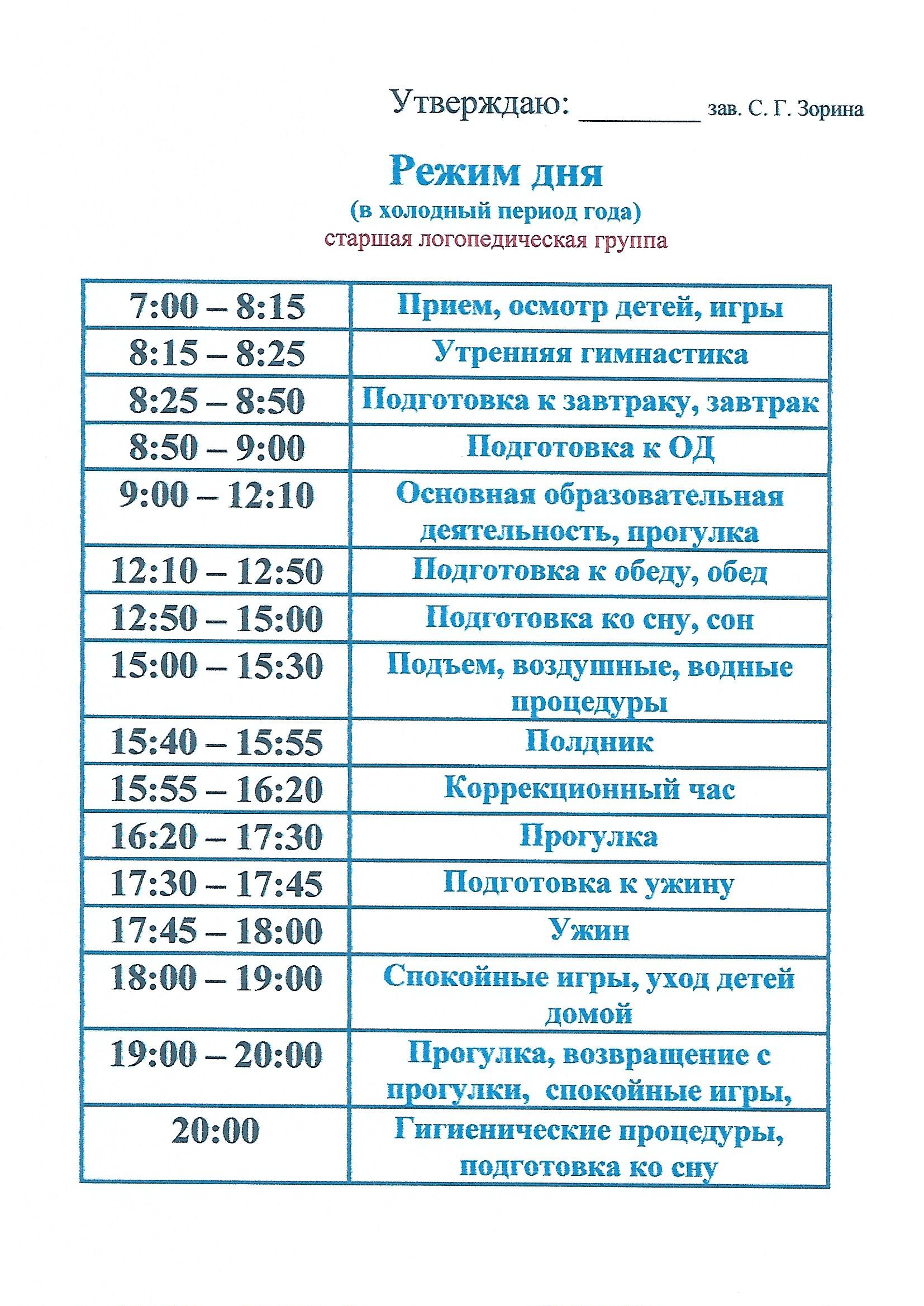 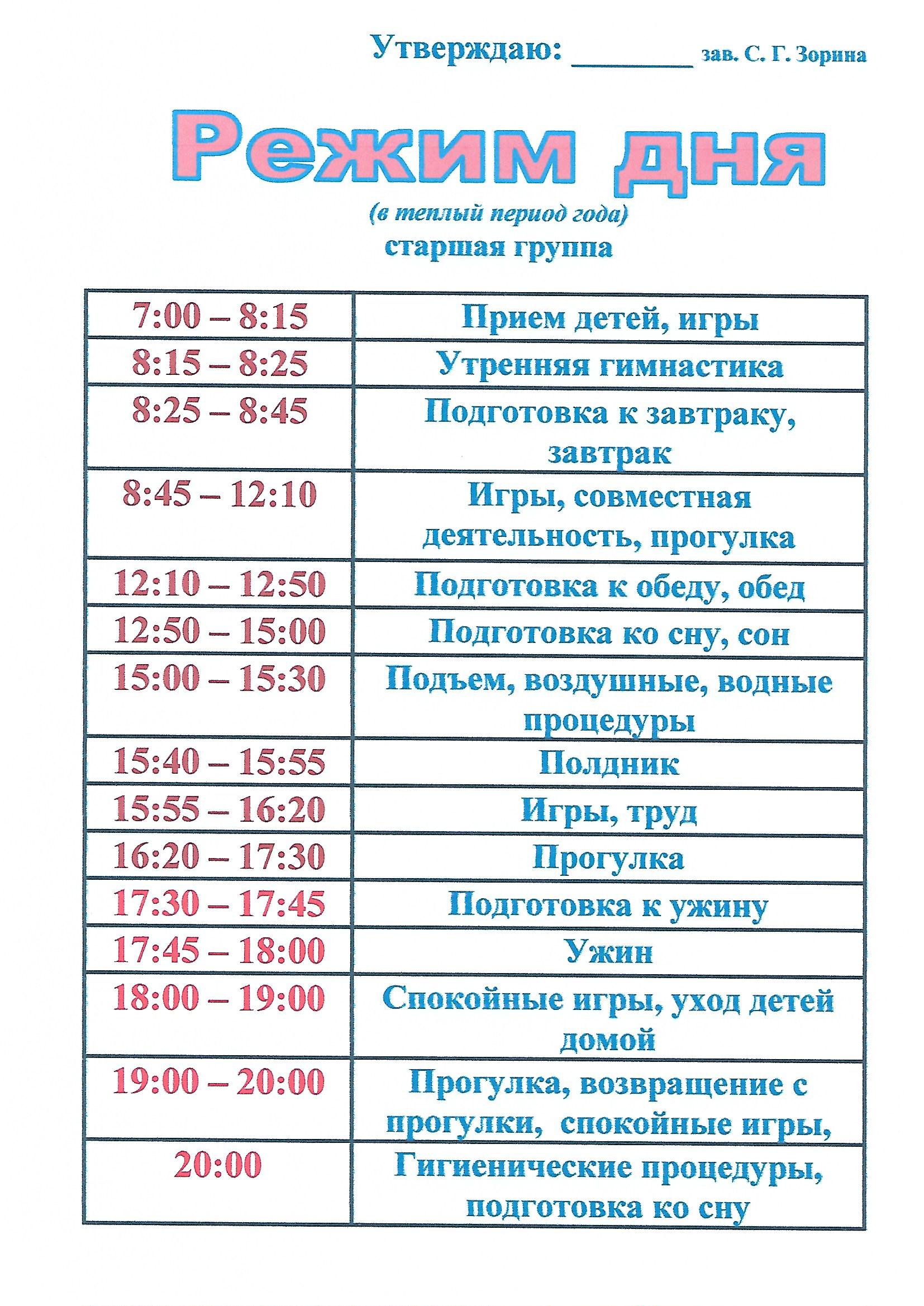 3.6 ВЗАИМОДЕЙСТВИЕ СПЕЦИАЛИСТОВ ДОУ.Основное  направление работы педагогов и специалистов, осуществляющих работу в группе - создание открытой инновационной социально-педагогической системы. Цель: Формирование единой стратегии развития образовательного процессаЗадачи:-создание условий для познавательно-речевого, физического, художественно-эстетического и социально-личностного развития ребенка;-обеспечение успешной социальной адаптации и правовой защиты ребенка, формирование основ толерантного поведения;-приобщение детей к здоровому образу жизни;-формирование творческой личности;-вовлечение семьи в осуществление образовательного процесса и управление учреждением на правах партнеров;-укрепление традиций семейного воспитания; -повышение педагогической компетентности родителей.  Взаимодействие педагогов.
3.7  ВЗАИМОДЕЙСТВИЕ С СЕМЬЯМИ ВОСПИТАННИКОВ.  Цель:1. Создание единого образовательного и оздоровительного привлечения родителей в    педагогическую деятельность учреждения.2. Установка между воспитателями и родителями доброжелательных межличностных отношений для делового сотрудничества.Задачи:1. Приобщать родителей к участию в жизни дошкольного учреждения;2. Повышать психолого-педагогическую культуру родителей;3. Формировать у родителей более полный образ своего ребенка, помочь им в совместной деятельности с ребенком, лучше понять его возрастные и индивидуальные особенности и воспринимать его таким, какой он есть.4. Развивать у родителей навыки общения и педагогической рефлексии.5. Изучать и обобщать опыт семейного воспитания.Принципы взаимодействия: Доверительность отношений – этот принцип предполагает обеспечение веры родителей в профессиональную компетентность, тактичность и доброжелательность воспитателя, его умения понять и помочь решить проблемы семейного воспитания.Личная заинтересованность родителей – определяя этот принцип, мы исходим из постулата педагогической деятельности, согласно которому «никого ничему нельзя заставить научиться, человек должен сам захотеть именно этому и у меня научиться». Т.е. в своем педагогическом образовании (просвещении) родители должны увидеть личностный смысл, который поможет им правильно строить общение и совместную деятельность с ребенком, сделать педагогическую позицию адекватной, гибкой, подвижной. Утверждение их самооценки – только уважающие себя родители могут воспитать здоровую и свободную личность. Этот принцип, во-первых, предполагает проявление предельного уважения к каждому родителю, признание его индивидуальности и неповторимости, права на ошибки и заблуждения.  Во-вторых, отказ от судейской позиции по отношению к ним, оказание им поддержки. В-третьих, создание условий, при которых родители смогут наиболее максимально и плодотворно проявить свои положительные качества и способности.Формы и содержание взаимодействия ДОУ с семьями воспитанников.Современные условия деятельности дошкольных учреждений выдвигают взаимодействие с семьей на одно из ведущих мест.По мнению специалистов, общение педагогов и родителей должно базироваться на принципах открытости, взаимопонимания и доверия.Родители являются основными социальными заказчиками ДОУ, первые и главные воспитатели своего ребенка с момента рождения и на всю жизнь.Признание приоритетов семейного воспитания требует новых отношений семьи и образовательного учреждения.Эти отношения определяются понятием «Сотрудничество» и «Взаимодействие».В ДОУ сложились следующие формы работы с семьей:1. Проектная деятельность.2. Выставка совместного творчества.3. Родительские собрания.Основными задачами Родительского собрания являются:- совместная работа Родительского собрания  и Учреждения по реализации государственной, городской политики в области образования;- рассмотрение и обсуждение новых направлений в развитии  Учреждения;- координация действий родительской общественности и педагогического коллектива Учреждения по вопросам образования, воспитания, оздоровления и развития воспитанников.Родительское собрание:- выбирает Родительский комитет группы;- знакомится с Уставом и другими локальными актами Учреждения, касающимися взаимодействия с родительской  общественностью, поручаетРодительскому комитету Учреждения решение вопросов о внесении в них необходимых изменений и дополнений;- изучает основные направления образовательной, оздоровительной и воспитательной деятельности в группе, вносит предложения по их совершенствованию;- заслушивает вопросы, касающиеся содержания, формы и методов образовательного процесса, планирования педагогической деятельности группы;- обсуждает проблемы организации дополнительных образовательных, оздоровительных услуг в группе; - принимает информацию руководителя, отчеты педагогических и медицинских  работников о состоянии здоровья, ходе реализации образовательной программы, результат готовности детей к обучению в школе;- заслушивает информацию  воспитателей группы об итогах учебного года,  в том числе промежуточных;- решает вопросы оказания помощи воспитателям группы в работе  с неблагополучными семьями;- вносит предложения по совершенствованию педагогического процесса  в группе;- участвует в планировании совместных с родителями (законными представителями) мероприятий  в группе – групповых родительских собраний, семинаров, Дней открытых дверей и т.д.- планирует организацию мероприятий с детьми сверх годового плана, обеспечение их подарками к Новому году и другим праздникам.ЛИТЕРАТУРА.  1.  Программа «От рождения до школы» под редакцией Н. Е. Вераксы, Т. С. Комаровой, М. А. Васильевой. 2. Ирина Александровна Помораева, Вера Арнольдовна Позина
Формирование элементарных математических представлений. Система работы в подготовительной к школе группе детского сада (М.: Мозаика-Синтез, 2012).3.  Венгер Л. А. Воспитание сенсорной культуры от рождения до 6 лет (М.: Просвещение, 1988).4.  Воспитание и обучение в подготовительной группе детского сада: программа и методические рекомендации / сост. Т. С. Комарова. ( М.: Мозаика-Синтез, 2006).5. Скорлупова О. А. Тематическое планирование воспитательно-образовательного процесса в дошкольных образовательных учреждениях  в 2 ч. (М.: ООО Издательство «Скрипторий 2003», 2008).6.  Соломенникова, О. А. Экологическое воспитание в детском саду: программа и методические рекомендации (М.: Мозаика-Синтез, 2008).7.  Степаненкова, Э. Я. Физическое воспитание в детском саду: программа и метод, рекомендации (М.: Мозаика-Синтез, 2008).8.  Усачев, А. А. Основы безопасности жизнедеятельности / А. А. Усачев, А. И. Березин. - М.: ACT, 2008.9.  Методические рекомендации к «Программе воспитания и обучения в детском саду» / под ред. М. А. Васильевой, В. В. Гербовой, Т. С. Комаровой. (М.: Издательский дом «Воспитание дошкольника», 2005).10.  Г.С.Швайко «Занятия по изобразительной деятельности в детском саду» (Изд. центр ВЛАДОС,2008).11.  Л.И.Пензулаева «Физкультурные занятия в детском саду». Конспекты занятий. ( М.:МОЗАИКА-СИНТЕЗ,2011).12. Скорлупова, О. А. Тематическое планирование воспитательно-образовательного процесса в дошкольных образовательных учреждениях: в 2 ч. / О. А. Скорлупова. ( М.: ООО Издательство «Скрипторий 2003», 2008).13.   П.Ерофеева, Т. И. Математика для дошкольников: кн. для воспитателя детского сада / Т. И. Ерофеева, Л. Н. Павлова, В. П. Новикова. - М.: Просвещение, 1993.14.  Клочанов Н. Н. Дорога, ребенок, безопасность: метод, пособие по правилам дорожного движения для воспитателей / Н. Н. Клочанов. - Ростов н/Д.: Феникс, 2004.15.  Куцакова Л. В. Занятия по конструированию из строительного материала в подготовительной группе детского сада: конспекты занятий / Л. В. Куцакова. - М.: Мозаика-Синтез, 2008.Базовый вид деятельности ПериодичностьФизическая культура в помещении    1 раз в неделю + 2 раза бассейнПодвижный час на прогулке    1 раз в неделюПознавательное развитие    3 раза в неделюРазвитие речи    2 раза в неделюРисование    2 раза в неделюЛепка    1 раз в 2 неделиАппликация    1 раз в 2 неделиМузыка     2 раза в неделюЛогопедическое     2 раза в неделюИТОГО:    13 занятий в неделюУтренняя гимнастикаежедневноКомплексы закаливающих процедурежедневноГигиенические процедурыежедневноСитуативные беседы при проведении режимных моментовежедневноЧтение художественной литературыежедневноДежурстваежедневноПрогулкиежедневноИграежедневноСамостоятельная деятельность детей в уголках развитияежедневноСпециалистФункцииСтарший воспитательОсуществляет координацию  деятельности и взаимодействия специалистов, контроль над организацией работы коррекционного блока, анализ эффективности деятельности специалистов, организует и проводит медико - психолого-педагогический консилиум.ВоспитателиОпределяют уровень развития разных видов деятельности детей, особенности коммуникативной  деятельности и культуры, трудовых навыков согласно возрасту детей, реализуют рекомендации специалистов: педагогов и медиков.Музыкальный руководительРеализует задачи художественно – эстетического направления развития ребенка и задачи образовательной области «Музыка», согласно основным общеобразовательным программам и программам дополнительного образования с элементами музыкальной, театрализованной, креативной терапии с учетом рекомендаций, специалистов: учителя-логопеда, педагога-психолога, врача – ортопеда, предоставляет для психологического анализа продукты детского творчества, как проектного материала.Инструктор по физической культуреРеализует используемые программы с целью  коррекции двигательных нарушений, ориентировке в пространстве, подбирает индивидуальные упражнения для НОД с детьми, имеющими замедленное развитие локомотивных функций, отставание в развитии двигательной сферы, снижении ловкости и скорости выполнения движений, заболевание, выполняет рекомендации специалистов: учителя-логопеда, педагога-психолога, врача – ортопеда, врача – педиатра.Медицинская сестраОрганизует медицинскую диагностику, объединяет в одну индивидуальную программу медицинского сопровождения  полученных в процессе диагностики данных и рекомендаций других врачей (кардиолога, гастроэнтеролога, ортопеда и др.), организует и контролирует антропометрию, составляет и  уточняет схемы профилактических и оздоровительных фитотерапевтических и физиотерапевтических мероприятий,  с динамическим контролем, контролирует организацию питания детей, разрабатывает рекомендации другим специалистам.